Veel gebruikte afkortingen:NOM=nominativus			GEN=genitivus				DAT=dativus		ACC=accusativus		ABL=ablativus		VOC=vocativusSG=singularis (enkelvoud)			PL=pluralis (meervoud)M=masculinum (mannelijk)		F=femininum (vrouwelijk)			N=neutrum (onzijdig)HZ=hoofdzin				BZ=bijzinGRV=gerundivum			GRD=gerundiumPR=praesens				IMPF=imperfectum			FUT=futurum			(de onvoltooide tijden, gevormd met de praesensstam)PF=perfectum				PLQP=plusquamperfectum		FUT EX=futurum exactum		(de voltooide tijden, gevormd met de perfectumstam/het PPP)IND= indicativus				CON=coniunctivus			INF=infinitivus		IMP=imperativus		PTC=participium		SUP=supinumACT=activum (bedrijvende vorm)		PASS=passivum (lijdende vorm)PPA= participium praesens activum	PPP=participium perfectum passivum	PFA=participium futurum activumADI= adiectivum (bijvoeglijk naamwoord)	SUBST=substantivum (=zelfstandig nw)	ADV=adverbium (bijwoord)	PRON=pronomen (voornaamwoord)	DEP=deponensPREP=prepositie (voorzetsel)POS=positivus (stellende trap)		COMP=comparativus (vergrotende trap)	SUPERL=superlativus (overtreffende trap)AcI=accusativus cum infinitivo-constructieNcI=nominativus cum infinitivo-constructieAcP=accusativus cum participio-constructieABL abs=ablativus absolutus-constructieDe Aeneis (Publius Vergilius Maro, 70-19 voor Christus)We lezen slechts passages uit de boeken 1, 2, 3, 4 en 7 van de Aeneis van Vergilius. Het zou zonde zijn niet meer van Vergilius te weten dan wat uit het examenpensum opgemaakt kan worden. Aan de andere kant staat veel van het volgende, wellicht anders geformuleerd, ook in de bundel. Het zij zo.  Esto.Vergilius was door zijn schrijftalent (Bucolica, Georgica) opgevallen bij Augustus’ minister van cultuur, Maecenas. Vergilius zou wel eens de aangewezen man kunnen zijn om Rome een nationaal epos te geven, en daarmee een identiteit. De Grieken konden bogen op twee majestueuze epen, de Ilias en de Odyssee van Homerus. Aan Rome een identiteit geven, een gevoel van nationale trots, paste prima binnen het herstelprogramma van Augustus, dat bekend staat onder de naam Pax Augusta. Pax suggereert dat het alleen om het stichten van vrede ging, maar afgezien daarvan vond Augustus ook het zijne van de normen en waarden in zijn eigen tijd, die aan herziening toe waren. Op zich merkwaardig, want zelf nam hij het ook niet altijd overal even nauw met die normen. Zijn eigen dochter Julia, maar bijvoorbeeld ook een bekende dichter als Publius Ovidius Naso werden van die drang naar de oude normen en waarden het slachtoffer. Om tenslotte Rome “smoel” te geven wilde hij met name binnen de stad een omvangrijk bouwprogramma realiseren. Dan kon het toch geen kwaad daarvoor de steun van zijn bevolking te krijgen. Die steun moest gemobiliseerd worden. Als middel werd een propagandistisch epos ingezet, gecomponeerd door een van de meest talentrijke dichters van die tijd, afkomstig uit het noorden van Italië, Mantua om precies te zijn. Publius Vergilius Maro mocht ervoor zorgen dat Augustus onvoorwaardelijke steun kreeg van zijn bevolking. Niet alleen de expansie van het rijk (voortkomend uit de voorgenomen verdediging van het rijk) moest gelegitimeerd worden. Ook de wel wat minder populaire maatregelen en acties van Augustus moesten “verkocht” worden aan het volk.Goden aan de wieg van RomeKern van het verwerven van de steun was de noodzaak om nadruk te leggen op de afkomst van Augustus, die via de adoptie door zijn adoptievader Caesar zijn genealogische lijn terug kon laten lopen tot aan Aeneas, en dus tot diens goddelijke moeder Venus. Noem daarbij ook de goddelijke vader van de tweeling Romulus en Remus, Mars, die Rea Silvia bezwangerde, en Rome zat er qua goddelijke steun dus wel warmpjes bij. Zoals ook Romulus indertijd na de Sabijnse maagdenroof de arme meiskes al had verzekerd dat ze weliswaar geschaakt waren maar dat voor hen toch altijd de steun van de “goddelijke’ Romeinen beschikbaar was, zo wilde ook Augustus zijn bestaan en handelen presenteren als goedgekeurd door de goden (en het fatum!).  Lastig om aan de intenties van zo iemand te gaan twijfelen! En vergeet niet, dat uit de Aeneis blijkt, boek 6, dat Anchises zijn zoon Aeneas in de Onderwereld voorspelde wat er allemaal zou gebeuren: een grote toekomst voor Rome ten tijde van het principaat van Augustus. En Anchises had het toch allemaal niet verkeerd gezien!Imitatio of aemulatio? Bewuste compositie van de AeneisVergilius slaagde erin (al was het werk bij zijn dood nog niet helemaal gereed voor publicatie), geheel in de traditie dat de Romeinen vonden dat wat ze maakten beter moest zijn dan het werk van hun voorgangers (aemulatio) en niet alleen een kopie van dat werk (imitatio), in één werk de twee thema’s van de Homerische epen aangepast in 12 boeken samen te ballen. Toelichting.Homerus schreef de Ilias en de Odyssee. Beide epen bestaan uit 24 boeken/boekrollen en die zijn “genummerd” met de letters van het Griekse alfabet, A-Ω voor de Ilias, en α-ω voor de Odyssee. Grofweg gaat de Ilias over de irritatie van Achilles wanneer hij zich door een collega-held onfatsoenlijk behandeld voelt. De Ilias speelt in de laatste 50 dagen van de tienjarige Trojaanse oorlog, waarvan het einde meestal ongeveer in 1184 gedateerd wordt. De goden mengen zich volop in de gevechten en zijn daardoor actief in het verhaal betrokken. De Odyssee beschrijft de terugkeer naar Ithaka van één van de Griekse helden, Odysseus, na de oorlog. Het is een terugkeer met vele ontmoetingen, gevaarlijk en ongevaarlijk, met vele ontberingen en met nogal wat goddelijke inmenging, Poseidon bijvoorbeeld die Odysseus voortdurend tegenwerkt. Aan de epische conventie van “sturende goden” is voldaan. Chronologisch is er eerst de Trojaanse oorlog, daarna de terugkeer van Odysseus.Vergilius begint in 29 en schrijft een Aeneis in 12 boeken en verbindt daarin thema’s als oorlog (zie Ilias) en reis/tocht (zie Odyssee) ingenieus. Zo is de oorlog in de Aeneis niet de Trojaanse oorlog, maar de oorlog die Aeneas bij aankomst in Italië moet voeren tegen Turnus. En bij de reis gaat het niet om een terugkeer naar huis, maar om een tocht met een missie, namelijk de tocht die Aeneas onderneemt met als uiteindelijk doel het stichten van een nieuw vaderland, een nieuw Troje, omdat het oude met de grond gelijk gemaakt is. Hier hebben we de omgekeerde chronologische volgorde, andere thema’s en niet alleen maar een mythisch verhaal aan de oppervlakte, maar ook een historische versie van het verhaal in de vertellaag daaronder. Allemaal in het kader van het propageren van de Pax Augusta: zoals in de oppervlaktelaag Aeneas vanuit de puinhopen van het rokende Troje een nieuw Troje sticht in Italië, gesteund door de goden en het fatum, onder opoffering van zijn persoonlijke belangen, zo zal Augustus op de puinhopen van het (na de eerste eeuw vol burgeroorlogen) rokende Rome een nieuw Rome vestigen, gesteund door de goden en het fatum, we nemen aan ook onder opoffering van zijn persoonlijke belangen. Dat de mensen in de tijd van Augustus voor deze propaganda zwichtten, is niet zo raar. De gens Julia, waartoe Augustus via zijn adoptiefvader C. Iulius Caesar behoort, stamt via Aeneas af van Venus. Dat kan niet genoeg benadrukt worden. Het is al bijna genoeg voor de bovenbedoelde legitimering: de goden waren het er mee eens!Het verhaal van de AeneisAeneas is de zoon van de Trojaan Anchises en de godin Venus. Hij is voorbestemd te ontsnappen aan de verwoesting van zijn vaderstad en elders een nieuw vaderland te stichten: zijn missie is goddelijk en Venus steunt haar zoon en die missie dus ook. De positie van de goden is voor ons misschien merkwaardig in dit opzicht. Zij kennen het fatum (dat dus zegt dat Aeneas een nieuwe stad zal stichten voor de overlevende Trojanen) allemaal. Toch willen sommigen Aeneas zodanig dwarsbomen dat zijn missie mislukt. En dat laatste kan dus niet. Zelfs Jupiter schikt zich naar het fatum, waarbij we dan meestal de geheimzinnige woorden spreken: de wil van Jupiter en het fatum zijn identiek. Ook een godin als Juno probeert uit eigenbelang Aeneas te verhinderen Rome te stichten: niets menselijks is de goden vreemd. Bij het Parisoordeel (de mythische oorzaak van de Trojaanse oorlog) hadden niet Juno en Minerva, maar had Venus de appel voor de mooiste godin gekregen van de Trojaanse scheidsrechter Paris. Juno was dus nijdig en koos in de oorlog de kant van de Grieken, net als Minerva (denk aan het houten paard, waarbij zij betrokken was, en aan de beïnvloeding van de Trojaanse opinie na de dood van hun priester Laocoön). Bovendien wist Juno – ook dat was voorbeschikt – dat haar lievelingsstad Carthago veel later door Rome verwoest zou worden. Ze wilde Aeneas dwarsbomen zodat die zijn plan zou laten varen en zijn bestemming nooit zou bereiken. Tegelijk wist zij zich aan het fatum gebonden. Het fatum gaat boven de persoonlijke belangen van, in dit geval, Juno.Het verhaal van de Aeneis behelst een periode van zeven jaar, te beginnen bij het moment dat de Grieken na tien jaar oorlog Troje innemen. Het verhaal eindigt bij de overwinning van de Trojanen in Latium. Het eerste boek begint na het prooemium (de inleiding waarin de verteller inspiratie vraagt aan de muze om zijn verhaal te vertellen, meer in het bijzonder waarom Juno zo dwars lag) met de schipbreuk van Aeneas in de Middellandse zee, waarna hij aanspoelt op de Afrikaanse kust. Daar is Dido bezig een stad te bouwen, Carthago. Aan het eind van het eerste boek is Aeneas, gastvrij opgenomen en ontvangen door deze Dido, te gast aan een banket. Hij vertelt dan (in het tweede en derde boek) op haar verzoek in retrospectief/flashback (raamvertelling) wat hij heeft mee gemaakt. Er bloeit door toedoen van Venus (die als moeder alleen het allerbeste voor haar zoon wil) en Juno (met haar eigen agenda dus) een liefde op tussen Dido en Aeneas. Die liefde, blijkt in het vierde boek, is geen geluk beschoren omdat Aeneas, daartoe gedwongen door de goden (en door Mercurius aangekondigd), zijn tocht moet hervatten. Daarna pleegt Dido zelfmoord (zou deze mythische gebeurtenis misschien iets te maken hebben met de historische gebeurtenissen in de Punische oorlogen?). Aeneas komt in het vijfde boek terecht in Italië en gaat, in het zesde boek, bij Cumae, samen met de priesteres van Apollo en Diana, de Sibylle, als levende mens de Onderwereld in. Hij wil daar zijn eerder overleden vader Anchises ontmoeten. Hij ontmoet daar verschillende mensen, onder wie Palinurus (zijn vroegere stuurman, we lezen over hem in het pensum), Dido, Charon en inderdaad Anchises. Van zijn vader krijgt hij de grote toekomst van de stad die hij nog moet gaan stichten te horen, en wel tot aan de tijd van Augustus/Octavianus. De laatste zes boeken beschrijven Aeneas’ aankomst in Latium en de oorlog met Turnus: die was nijdig omdat de vrouw met wie hij verloofd was uiteindelijk koos voor de Trojaanse held. In het twaalfde boek wordt de strijd van Aeneas en Turnus beschreven, die eindigt met Turnus’ dood.De Aeneis: een traditioneel eposAls Ilias en Odyssee voorbeelden zijn van een traditioneel epos, dan is de Aeneis wel het summum daarvan! We zetten de kenmerken nog even op een rijtje, toegespitst op de Aeneis:de Aeneis is één lang verhalend gedicht met een doorlopende verhaallijn over de omzwervingen van Aeneas, zijn aankomst in Italië, met één hoofdpersoonde belangrijkste personen zijn helden uit het verledende goden spelen een belangrijke, sturende rol: Venus beschermt hem, Juno wil hem tegenwerkende toon is serieus en verheven: Romes grootheid is van godswege bepaaldhet morele gehalte van het verhaal is hoog: Aeneas is bereid alle persoonlijke belangen op te offeren voor het uitvoeren van zijn taak, die hem door de goden opgelegd is, een eigenschap die het best “gevangen” wordt met het Latijnse woord pietashet gebruikte metrum is de katalektische dactylische hexameterDat de Aeneis een volwaardig epos is, is duidelijk, en zelfs meer dan dat. Ook in een paar andere opzichten volgt Vergilius Homerus expliciet na. Zo doet de structuur van de Aeneis sterk denken aan die van de Ilias en de Odyssee samen, maar wel met de al eerder genoemde verschillen. Ook in een enkele scène zie je bij het lezen als het ware Homerus voor je. De afdaling van Odysseus in de Onderwereld is een goed voorbeeld. Waar Aeneas Dido ontmoet, ontmoet Odysseus Ajax: de passages vertonen veel overeenkomsten. En het gevecht tussen Turnus en Aeneas, aan het eind van het twaalfde boek vertoont overeenkomsten met het legendarische gevecht voor Troje tussen Achilles en Hector. En zo zijn er nog wel meer voorbeelden te noemen. Tenslotte zie je bij de Aeneis af en toe ruim uitgemeten vergelijkingen opdoemen, die we heel toepasselijk maar Homerische vergelijkingen noemen: typisch voor epos.
Zijn er ook significante verschillen met het Homerische epos? Jawel, enkele duidelijke. De dubbele verhaallaag, met dus een link naar de geschiedenis, bij Vergilius is nieuw, Homerus heeft dat er niet in zitten. En men zegt wel eens dat Vergilius, meer dan Homerus, aandacht besteedt aan het innerlijk van zijn personages: wat dachten ze, wat waren hun motieven, en hoe past hun handelen bij hun overwegingen?De betekenis van boek 6 (niet in het pensum, alleen misschien aardig om door te lezen)De afdaling van Aeneas in de Onderwereld vormt in het geheel van de Aeneis een keerpunt. De reis vanuit Troje naar zijn nieuwe vaderland is nagenoeg afgerond en de oorlog met o.a. Turnus moet nog komen. De Aeneas uit de eerste vijf boeken is nog wat onzeker: hij heeft het volbrengen van zijn missie niet vastomlijnd in zijn hoofd, legt zich gemakkelijk neer bij de zaken die hem overkomen en van het volbrengen van zijn opdracht af houden. Eenmaal uit de Onderwereld gekomen, dus na het zesde boek, is hij doortastender, zekerder, volhardender. Hij is zich zijn doel volledig bewust en concentreert zich op de taken, ook de nare taken (oorlogen voeren) die dat met zich mee brengt. Keerpunt is dus het bezoek aan de Onderwereld. Hij is daarin afgedaald omdat hij daartoe aangespoord was door de schim van zijn overleden vader Anchises. Die ontmoet hij dan ook aan het eind van boek 6. Overigens heeft ook Homerus in de Odyssee een afdaling van de hoofdpersoon in de Onderwereld opgenomen, en wat dat betreft is de navolging (imitatio) duidelijk, al is ook hier weer eerder sprake van poging tot overtreffen (aemulatio) dan alleen maar van kopieerdrift. Als je de hoofdpersonages van de Odyssee en de Aeneis, Odysseus en Aeneas, vergelijkt, dan zie je dat de Odysseus bij Homerus weinig ontwikkeling doormaakt: het is dezelfde sluwe vogel die uit Troje vertrekt als die in Ithaka de strijd met de vrijers beslecht. Je zou hem een “flat character” kunnen noemen. Kijk je daarentegen naar Aeneas, en vergelijk je daarbij de Aeneas uit de boeken 1 t/m 5 met die van de boeken 7 t/m 12, dan is op hem eerder de term “round character” van toepassing.
De tocht in de Onderwereld valt in drie delen uiteen: 1. de voorbereidingen ertoe; 2) de tocht door de Onderwereld; 3) de ontmoeting met Anchises.
De ontmoeting met AnchisesAnchises geeft zijn zoon eerst uitleg over het leven na de dood. De menselijke ziel moet na de dood eerst gereinigd worden van het lichaam. Hoe deugdzamer de ziel, des te makkelijker gaat dat. Is dat gebeurd, dan komen de zielen in het Elysium waar ze moeten wachten om opnieuw geboren te worden. In dat nieuwe leven krijgen ze weer een kans een deugdzaam leven te leiden. Degenen die zoals Anchises zelf al een zeer deugdzaam leven hebben geleid, zijn al zuiver en gereinigd genoeg en die mogen van de eeuwige rust genieten. Cyclus van leven en dood dus, die hoop geeft en aanspoort tot deugdzaam leven. Na een lange uitleg en indeling in typen (zielen van) doden, komt Anchises uiteindelijk toe aan de groep van de zielen die van de rivier de Lethe zullen drinken om na duizend jaar weer te reïncarneren in een nieuw lichaam. Die zien ze, vader en zoon, vanaf een heuvel in de verte. Anchises kan op deze manier, “kijkend” in de toekomst, aan Aeneas de toekomst van Rome schetsen aan de hand van een aantal belangwekkende personen. Hij ziet Romulus, de stichter van Rome, en vlak erna Octavianus, als een soort van tweede stichter van Rome, Numa Pompilius (die het prille Rome wetten en godsdienst bracht), Tullus Hostilius (die Rome weer een vijandige mogendheid maakte), Ancus Marcius (de laatste koning voor de Tarquinii de boel overnamen), Brutus (die na de zelfmoord van Lucretia de Etruskische koningen er uit mikte en op die manier aan de wieg stond van de republiek), Cato, Scipio (overwinnaar van Hannibal, een Carthager...), Pompeius, Caesar en meer. De toekomstbeelden geven Aeneas vertrouwen, hoop en perspectief: zijn opdracht, inclusief de zelfopoffering, zal niet voor niets blijken te zijn. Aeneas is van een nog onzekere reiziger op de weg naar een “nieuw vaderland” uit de eerste vijf boeken een zelfverzekerd, doortastend held geworden die zijn lot, zijn fatum accepteert, bijna zoals een Stoïcijn het lot accepteert (omdat hij ziet dat het nou eenmaal zo is en dat het beter is je neer te leggen bij wat onvermijdelijk en onontkoombaar is). Anchises eindigt zijn uiteenzetting met een vergelijking tussen Grieken en Romeinen: de Grieken zijn artistiek en wetenschappelijk gezien superieur, de Romeinen daarentegen overtreft geen volk in het besturen, het brengen van vrede en beschaving.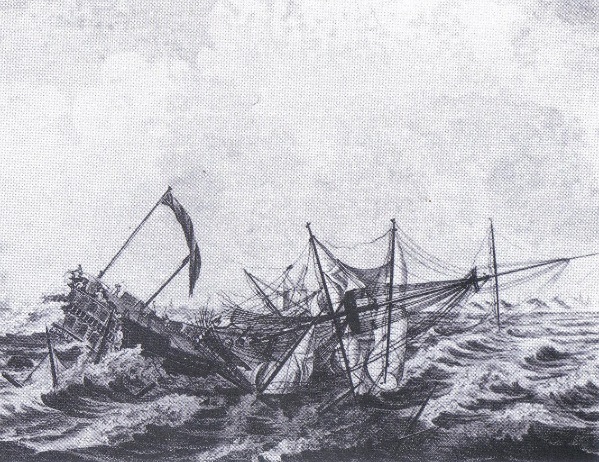 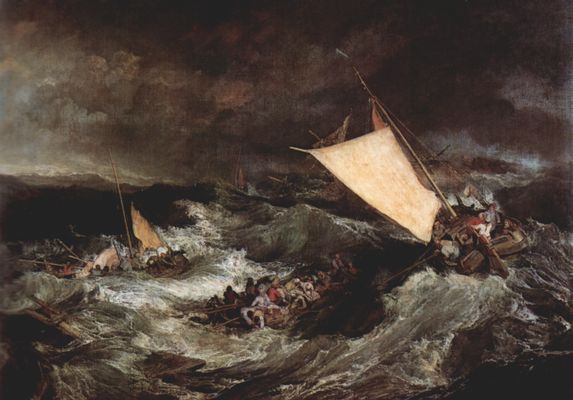 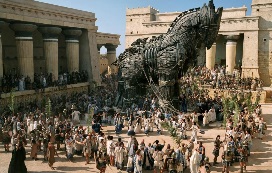 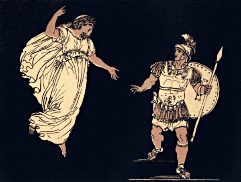 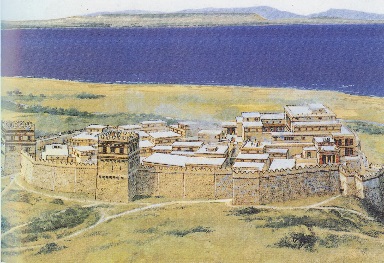 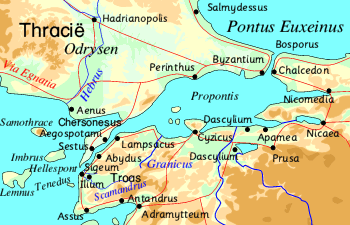 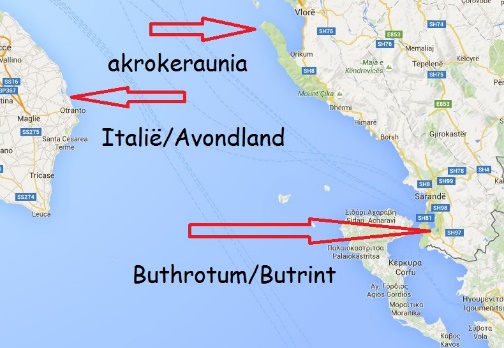 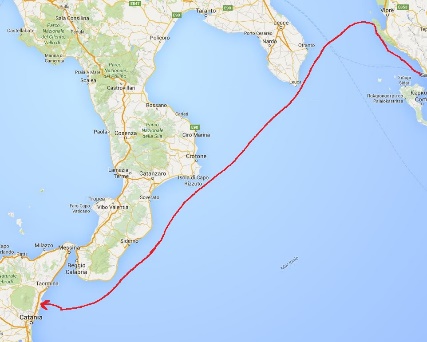 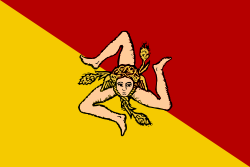 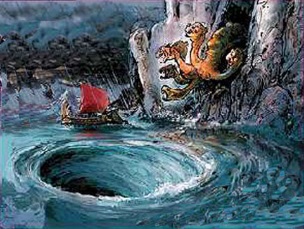 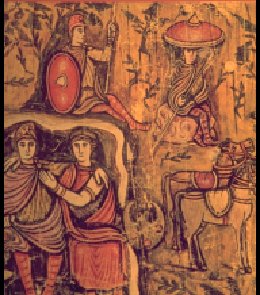 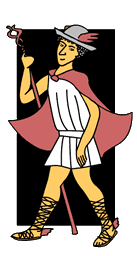 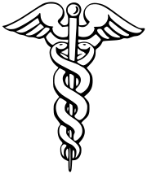 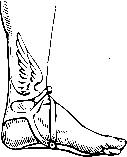 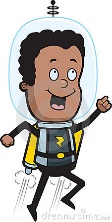 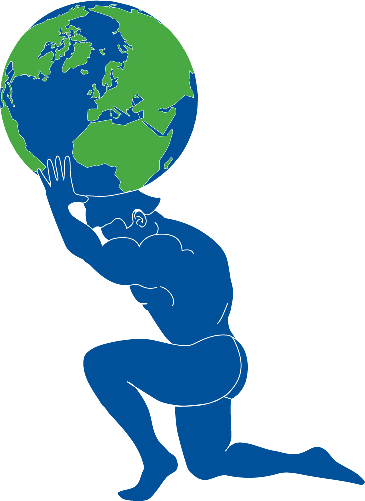  Niet zo’n aantrekkelijke mededeling van Mercurius voor Aeneas. Hoe moet die boodschap met droge ogen aan Dido overgebracht worden? Praktisch als Aeneas is laat hij alvast de vloot gereed maken. Alleen komt het Gerucht (Fama) daar natuurlijk meteen achter en die/dat gaat lekker klikken bij Dido. Dido confronteert haar lover met diens voorbereidingen om weg te gaan, weg te gaan bij haar! Ze noemt hem wreed en ontrouw en smeekt hem te blijven. Ze voelt zich door hem verraden in haar morele overtuigingen omdat ze vindt dat ze haar trouw aan haar eerste echtgenoot Sychaeus voor een relatie met Aeneas, dus voor de kat zijn viool, zoals het er nu naar uitziet, overboord gezet heeft. Dan heeft ze het niet verdiend in de steek gelaten te worden. Een opmerkelijk verwijt is dat ze in alle ellende dan nog liever een kind van Aeneas had gehad, dat haar aan hem zou blijven herinneren. Merkwaardige manier om hem uit te nodigen nog een keer plezier te maken. Aeneas verzet zich tegen zijn eigen gevoelens van liefde voor Dido en uit zijn dankbaarheid jegens haar. Hij had haar niet willen bedriegen en ook willen vertellen dat hij weg moest gaan, tegelijkertijd zag hij zichzelf niet als haar echtgenoot zoals Sychaeus dat was geweest. Aeneas komt bij de diep geraakte en pisnijdige Dido niet veel verder dan dat Apollo hem opgedragen had naar Italië koers te zetten en dat zelfs de bode van de goden aan hem verschenen was om hem op te dragen te vertrekken. Hij wil daarnaast zijn zoon niet te kort doen. Het herbouwen van Troje is altijd voor hem prioriteit numero 1 geweest, zijn wens. Nu de goden hem een order hebben gegeven zal hij gaan, ook al heeft hij diep in zijn hart gevoelens voor Dido. Aeneas slaat met zijn weerwoord diepe wonden. Dido gelooft niet dat de hemelgoden zich met dit soort dingen bezig houden. Ze zinspeelt op haar dood als gevolg van deze ontwikkelingen, om Aeneas nog op een oneigenlijke manier over te halen te blijven. Emotionele chantage dus. Het helpt haar niets. Ook haar zus Anna kan Aeneas niet op andere gedachten brengen: ondanks dat de wind niet goed staat voltooit Aeneas zijn voorbereidingen. Dido geeft haar pogingen op om Aeneas bij zich te houden en beraamt haar zelfmoord. Ze zegt van een priesteres het advies gekregen te hebben om alle spullen die haar aan haar relatie met Aeneas herinneren en diens in de haast achtergelaten eigendommen te verbranden op een brandstapel. Alles wordt inderdaad op die brandstapel gelegd. Aeneas wil eigenlijk wachten tot het ochtend is, maar wordt door een nieuwe verschijning van Mercurius opgepord om sneller te vertrekken, namelijk meteen. Dido zou plannen hebben om door het dreigen met zelfmoord Aeneas toch nog aan zich te binden. Aeneas geeft gehoor aan de nieuwe oproep en vertrekt meteen. Dido ziet de vloot wegvaren en vervloekt Aeneas en zijn volk. Wat haar betreft zal er nooit vrede zijn tussen de nakomelingen van Carthago en die van de Trojanen (teleologie!!). Uiteindelijk doodt ze zichzelf op die brandstapel met het zwaard van Aeneas. Anna is tegen haar zin hulpje bij deze dramatische uitvoering.In boek 5 komen Aeneas en zijn mannen aan op Sicilië. Bij het wegvaren van de Afrikaanse kust hebben ze de vlammen van de brandstapel van Dido weliswaar gezien, maar ze weten niet dat Dido daar op dat moment gestorven is. Er vinden op Sicilië lijkspelen plaats voor Anchises die een jaar daarvoor immers daar overleden was. De Trojaanse vrouwen hebben het ondertussen wel een beetje gehad met dat varen zonder doel en, overgehaald door een door Juno (die het natuurlijk geen probleem vond dat de Trojanen weer tegenslag opliepen)  gestuurde oude Trojaanse vrouw (eigenlijk Iris) besluiten ze de schepen in de fik te steken. Met brandhout kun je niet varen, en dat is geen onlogische gedachte. Aeneas smeekt Jupiter om een forse regenbui om de vlammen te doven en die komt er natuurlijk. Vervolgens sticht Aeneas ter plekke, op advies van een ziener en door een verschijning van Anchises, een stad voor degenen die niet meer verder willen varen, o.a. die vrouwen en een aantal bejaarden. Anchises geeft zijn zoon in dezelfde droom instructies om hem in de Onderwereld op te zoeken. Daarvoor moet hij in Cumae, in Italië dus, in contact treden met de Sibylle die hem door de Onderwereld zal leiden. Oké, prima, gaan we doen. Venus vraagt vervolgens nog aan Neptunus om de Trojanen nu wel een veilige tocht naar Italië te gunnen. Neptunus wil dat doen in ruil voor de dood van Palinurus, de stuurman van Aeneas. De god van de slaap bezoekt Palinurus, bedwelmt hem en laat hem overboord vallen. In de voetnoot bij Aen.3, 513 kun je lezen wat er met hem gebeurde.In boek 6 bezoekt Aeneas inderdaad de Onderwereld, begeleid door de Sibylle van Cumae. In Cumae had Apollo een tempel en daar ontmoet hij dan ook Apollo’s priesteres, de Sibylle. Zij voorspelt hem zware strijd en een lastige toekomst in Italië. Bij het Lacus Avernus dalen de twee af en dan begint voor Aeneas een ontmoeting met zijn verleden en tegelijkertijd met zijn toekomst. Hij ontmoet de schim van de nog niet begraven (want ergens aangespoelde en vervolgens doodgemepte) Palinurus. Aeneas zal Palinurus de juiste begrafenis geven. Vervolgens ontmoet hij Dido’s schim aan wie hij nogmaals zijn beweegredenen wil uitleggen voor zijn vertrek: het was niet zijn persoonlijke keuze, maar de wil van de goden. Dido luistert niet naar Aeneas en draait zich, zonder ook maar één woord te spreken, boos om en verdwijnt in de bossen waar de schim van Sychaeus op haar wacht. De volgende die hij ontmoet is zijn oude vriend Deïphobus. Die heeft zich bij Troje doodgevochten terwijl Aeneas toen, op advies van Hector, vluchtte met vrouw, vader en kind. Aeneas voelt zich daar schuldig over, maar Deïphobus neemt hem niets kwalijk en wenst hem zelfs geluk met zijn mooie toekomst. Uiteindelijk is het de beurt aan de schim van zijn vader Anchises, die dit keer geen foute route genomen heeft. Eerst legt Anchises zijn zoon uit hoe het zit met de ziel na de dood en vervolgens laat hij Aeneas de toekomst van Rome zien. Aeneas ziet de koningen van Alba Longa tot aan Romulus aan zich voorbijtrekken. Vervolgens wijst Anchises zijn zoon meteen op Augustus die gouden tijden terug zal brengen. Daarna komen de andere belangrijke Romeinen langs, Romulus, Brutus (stichter van de republiek), Cato, Scipio (overwinnaar van Hannibal), Caesar, Pompeius. Anchises eindigt zijn exposé met de roeping van de Romeinen: de wereld besturen, orde en gezag brengen en tenslotte vrede. Een kleine vergelijking tussen Grieken en Romeinen  krijgt Aeneas als toetje. De Grieken mogen dan superieur zijn bij het beeldhouwen, speechen en wetenschap bedrijven, de Romeinen waren superieur in het besturen, in het brengen van beschaving en vrede. Met deze positieve bespiegelingen geeft Anchises zijn zoon weer moed, vertrouwen en kracht zodat die vervolgens als een fris hoentje de laatste etappe van zijn tocht in gaat. Samen met de Sibylle verlaat Aeneas de Onderwereld en gaat richting Caieta waar hij aan land gaat. Het is tijd voor boek 7 en de laatste passages van het examenpensum. Caieta is de naam van de voedster van Aeneas die aan het begin van boek 7 het loodje blijkt te hebben gelegd. Aitiologisch gezien heeft zij haar naam aan de plaats Caieta gegeven. Caieta heet nu GaetaDe eerste zes boeken van de Aeneis zitten er op: de verwijzingen naar de Odyssee (virum) zijn talloos, en in de laatste zes boeken moeten dan de arma spreken. Nog een compositiefoefje van Vergilius: je moet voortdurend meedenken: waar zitten we ook al weer? De Aeneis begint met arma virumque cano, en vervolgens wordt in de paar verzen direct daarna eerst een uitwerking gegeven van de virum, daarna van de arma. Kijk je op hoger niveau, dan blijkt arma niet de Trojaanse oorlog te zijn maar de confrontatie met Turnus, en dan blijkt de tocht van de virum ook wat ingewikkelder dan die van Odysseus, die immers alleen maar naar huis terugvoer. Boeken 1 t/m 6 gaan vervolgens in op de virum, en de boeken 7 t/m 12 op de arma. Kantelpunt is boek 6, waarin de tocht in de Onderwereld voor Aeneas duidelijk maakt hoe hij in het grote “plaatje” van de vervulling van het fatum past. Over arma in de tweede helft van de Aeneis gesproken: hoewel al in boek 7 wapengeweld klettert barst de echte grote strijd pas later los, in boek 9. Aan het begin van Aen.7 (verzen 37-45) roept de dichter nogmaals de Muze aan. Had hij voor de tweede helft meer inspiratie nodig? Er zijn ook andere parallellen met het eerste boek van de eerste helft, Aen. 1 dus. Ook in Aen. 7 grijpt Juno namelijk persoonlijk in. In Aen. 1 deed zij een beroep op Aeolus om een storm te ontketenen, waarna de Trojanen, aangespoeld op de kust van Noord-Afrika, vriendelijk ontvangen werden door Dido en haar Carthagers. In Aen.7 doet ze een beroep op de wraakgodin Allecto die ze uit de Onderwereld oproept om haat en tweedracht te zaaien tussen Trojanen en de Latijnen van koning Latinus. En die laatste had nou juist ook weer de Trojanen vriendelijk ontvangen in zijn rijk.           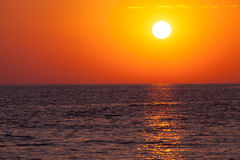 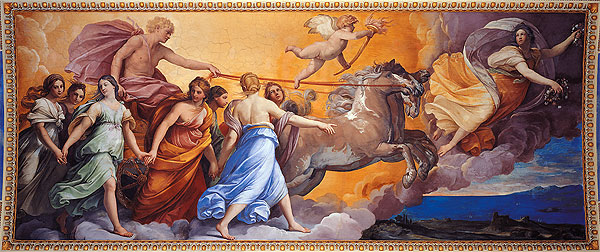 					Aurora Nu vertelt Vergilius verder over koning Latinus. Die regeert, samen met zijn vrouw Amata (letterlijk “de beminde”, mooi toch, hè?)  in vrede over het gebied waar Aeneas aangekomen is. Amata had ervoor gezorgd dat hun enige overgebleven kind, dochter Lavinia, uitgehuwelijkt werd aan de in de regio als aanzienlijk geldende Turnus, koning van het volk der Rutuliërs. Dit alles tegen de zin van papa Latinus die uit een aantal voortekens wist dat Laviniaatje niet met een inlander maar met een buitenlander zou trouwen. Latinus’ vader Faunus kon namelijk de toekomst voorspellen en dat deed hij dan ook geregeld. Over Lavinia’s toekomstige echtgenoot was in de hele regio al ophef door toedoen van Faunus’ luide en duidelijke voorspellingen. Turnus had er dus ook politiek gezien belang bij Lavinia in bed te krijgen. Het zou de stabiliteit in de regio niet bepaald ten goede komen als er een vreemde zou komen die allerlei aanspraken zou laten gelden. Wat moet je met iemand die beweert dat ie door het fatum gestuurd is om jouw regio te destabiliseren en ook nog je vriendin te kapen? Nog even over die Faunus: hij  zou de zoon geweest zijn van Picus. Picus, zo lazen we in een voetnoot bij Aen.VII, 19, werd door Circe in een specht veranderd omdat hij de moed had haar avances af te wijzen en trouw te blijven aan zijn vriendinnetje Canens. De wereld is klein. Picus zou de zoon zijn van Saturnus, en dat is ook geen klein minigodje. Alles bij elkaar opgeteld moet die Circe een behoorlijk ouwe taart geweest zijn. Als Latinus met een huwbare dochter (maar dat waren de dametjes vroeger al op 12- 13-jarige leeftijd)  een jaar of 32 was, dan was zijn pappie Faunus op het moment dat Aeneas langs kwam wapperen dus pak ‘m beet 50 en diens vader Picus (die ook nog het probleem had dat ie specht was geworden) een jaar of 70. Dus toen Circe met Picus wilde rollebollen was hij natuurlijk een jonge en vrijwel zeker viriele  “god”. Circe dus ook, alleen was zij de dochter van de Zonnegod en dus behoorlijk onsterfelijk. We moeten dus aannemen dat Circe toen Aeneas langs haar eiland voer al behoorlijk oud was. De parallel met Homerus’ Odyssee is duidelijk. Beiden komen bij Circe in de buurt, alleen ging Odysseus wel op bezoek en Aeneas niet. Waarom dan deze uitweiding over Circe, als Aeneas er toch niet mee de koffer in dook? Om toch weer een parallel te hebben met Homerus’ epen. Ook Odysseus komt Scylla en Charybdis tegen, Polyphemus en dus ook Circe. Omdat we niet alles van Vergilius’ Aeneis lezen, krijgen we ook niet helemaal precies hoogte van hoever de parallellen gaan tussen de Ilias/Odyssee enerzijds en de Aeneis anderzijds.H4 – SCHIPBREUK EN REDDING    Aeneis 1 (prooemium) >  1.1-7 (p.33); Aankondiging van het onderwerp; verzoek aan de Muze H4 – SCHIPBREUK EN REDDING    Aeneis 1 (prooemium) >  1.1-7 (p.33); Aankondiging van het onderwerp; verzoek aan de Muze 1       Arma virumque cano, Troiae qui primus ab oris2       Italiam fato profugus Laviniaque venit3       litora, multum ille et terris iactatus et alto4       vi superum, saevae memorem Iunonis ob iram,5       multa quoque et bello passus, dum conderet urbem6       inferretque deos Latio; genus unde Latinum7       Albanique patres atque altae moenia Romae.Wapenfeiten en de man bezing ik, die als eerste vanaf de kusten van Trojeop de vlucht door het  noodlot naar Italië kwam en naar de stranden van Lavinium,nadat hij veel én over land én over zee voortgejaagd wasdoor de macht van de goden, wegens de onverzoenlijke wrok van de wrede Juno,nadat hij ook in de oorlog veel geleden had, totdat hij een stad zou stichtenen zijn goden Latium binnen zou brengen; vandaar het Latijnse geslachten de Albaanse vaderen en de muren van het hoge Rome.H4 – SCHIPBREUK EN REDDING    Aeneis 1 (prooemium) >  1.1-7 (p.33); Aankondiging van het onderwerp; verzoek aan de Muze H4 – SCHIPBREUK EN REDDING    Aeneis 1 (prooemium) >  1.1-7 (p.33); Aankondiging van het onderwerp; verzoek aan de Muze 1       Arma virumque cano, Troiae qui primus ab oris2       Italiam fato profugus Laviniaque venit3       litora, multum ille et terris iactatus et alto4       vi superum, saevae memorem Iunonis ob iram,5       multa quoque et bello passus, dum conderet urbem6       inferretque deos Latio; genus unde Latinum7       Albanique patres atque altae moenia Romae.Wapenfeiten en de man bezing ik, die als eerste vanaf de kusten van Trojeop de vlucht door het  noodlot naar Italië kwam en naar de stranden van Lavinium,nadat hij veel én over land én over zee voortgejaagd wasdoor de macht van de goden, wegens de onverzoenlijke wrok van de wrede Juno,nadat hij ook in de oorlog veel geleden had, totdat hij een stad zou stichtenen zijn goden Latium binnen zou brengen; vandaar het Latijnse geslachten de Albaanse vaderen en de muren van het hoge Rome.H4 – SCHIPBREUK EN REDDING    Aeneis 1 (prooemium) >  1.8-11 (p.33); Aankondiging van het onderwerp; verzoek aan de Muze H4 – SCHIPBREUK EN REDDING    Aeneis 1 (prooemium) >  1.8-11 (p.33); Aankondiging van het onderwerp; verzoek aan de Muze 8       Musa, mihi causas memora, quo numine laeso9       quidve dolens regina deum tot volvere casus10     insignem pietate virum, tot adire labores11     impulerit. Tantaene animis caelestibus irae?Muze, verhaal mij de oorzaken, door welke belediging van haar goddelijke machtof waarover verbitterd de koningin der goden een man, in het oog springend door plichtsbesef gedwongen heeft zoveel lotgevallen te ondergaan, zoveel inspanningen opzich te nemen. Zijn/is er dan zo grote woede(s) in de harten van de hemelingen?H4 – SCHIPBREUK EN REDDING    Aeneis 1 (prooemium) >  1.12-18 (p.35); Vervolg van het prooemium: de woede van Juno (1) H4 – SCHIPBREUK EN REDDING    Aeneis 1 (prooemium) >  1.12-18 (p.35); Vervolg van het prooemium: de woede van Juno (1) 12     Urbs antiqua fuit (Tyrii tenuere coloni)13     Karthago, Italiam contra Tiberinaque longe14     ostia, dives opum studiisque asperrima belli,15     quam Iuno fertur terris magis omnibus unam16     posthabita coluisse Samo. Hic illius arma,17     hic currus fuit; hoc regnum dea gentibus esse,18     si qua fata sinant, iam tum tenditque fovetque.Er was een oude stad (Tyrische kolonisten bewoonden die)Carthago, tegenover Italië en in de verte tegenover de Tiber-monding, rijk aan schatten en zeer woest in haar verlangens naar/voorliefde voor oorlog,die, zo zegt men, Juno in het bijzonder, meer dan alle landen gekoesterd heeft,zelfs met achterstelling van Samos. Hier waren haar wapens, hier haar wagen; dat deze de heerseres over de volkeren was, als het noodlot het op de een of andere manier toestond, daar spande de godin zich toen al voor in en ze koesterde die wens.H4 – SCHIPBREUK EN REDDING    Aeneis 1 (prooemium) >  1.19-22(p.35); Vervolg van het prooemium: de woede van Juno (2)H4 – SCHIPBREUK EN REDDING    Aeneis 1 (prooemium) >  1.19-22(p.35); Vervolg van het prooemium: de woede van Juno (2)19     Progeniem sed enim Troiano a sanguine duci20     audierat Tyrias olim quae verteret arces;21     hinc populum late regem belloque superbum22     venturum excidio Libyae; sic volvere Parcas.Maar eigenlijk had ze gehoord dat uit Trojaans bloed nageslacht voortkwamdat eenmaal de Tyrische burcht zou verwoesten;dat hieruit een volk zou komen, wijd en zijd heersend en trots in de oorlog,ter verwoesting van Libië; dat de Parcen het zo beschikten.H4 – SCHIPBREUK EN REDDING    Aeneis 1 (prooemium) >  1.23-28 (p.35); Vervolg van het prooemium: de woede van Juno (3)H4 – SCHIPBREUK EN REDDING    Aeneis 1 (prooemium) >  1.23-28 (p.35); Vervolg van het prooemium: de woede van Juno (3)23     Id metuens veterisque memor Saturnia belli,24     prima quod ad Troiam pro caris gesserat Argis –25     necdum etiam causae irarum saevique dolores26     exciderant animo; manet alta mente repostum27     iudicium Paridis spretaeque iniuria formae28     et genus invisum et rapti Ganymedis honores:Saturnus’ dochter, daarvoor bang en denkend aan de oude oorlogdie zij eerder bij Troje voor haar geliefde Argos gevoerd had –en ook waren nog niet de oorzaken van haar boosheid en het wrede verdrietuit haar hart verdwenen; diep in haar geest blijft weggeborgenhet oordeel van Paris en het onrecht van haar versmade schoonheiden het gehate geslacht en het ereambt van de geschaakte Ganymedes:H4 – SCHIPBREUK EN REDDING    Aeneis 1 (prooemium) >  1.29-33 (p.35); Vervolg van het prooemium: de woede van Juno (4)H4 – SCHIPBREUK EN REDDING    Aeneis 1 (prooemium) >  1.29-33 (p.35); Vervolg van het prooemium: de woede van Juno (4)29     his accensa super iactatos aequore toto30     Troas, reliquias Danaum atque immitis Achilli,31     arcebat longe Latio, multosque per annos32     errabant acti fatis maria omnia circum.33     Tantae molis erat Romanam condere gentem.hield, door deze dingen bovendien geïrriteerd, de Trojanen, die over de hele zeeheen en weer gejaagd waren, restanten van de Danai en van de meedogenloze Achilles,ver weg van Latium, en gedurende vele jarenzwierven zij, gedreven door de lotsbeschikkingen, over alle zeeën rond.Zoveel inspanning kostte het om het Romeinse volk te stichten.H4 – SCHIPBREUK EN REDDING    Aeneis 1 (storm) >  1.34-41 (p.36); Juno verbijsterd (1)H4 – SCHIPBREUK EN REDDING    Aeneis 1 (storm) >  1.34-41 (p.36); Juno verbijsterd (1)34     Vix e conspectu Siculae telluris in altum35     vela dabant laeti et spumas salis aere ruebant,36     cum Iuno aeternum servans sub pectore vulnus37     haec secum: ‘Mene incepto desistere victam38     nec posse Italia Teucrorum avertere regem!39     Quippe vetor fatis. Pallasne exurere classem40     Argivum atque ipsos potuit summergere ponto41     unius ob noxam et furias Aiacis Oilei?Nauwelijks uit het zicht van het Sicilische land hesen ze naar de volle zeeblij hun zeilen en woelden ze met hun bronzen voorsteven het schuim van de zee op,toen Juno die een eeuwige wond onder in haar hart bewaardehet volgende bij zichzelf zei: “Dat ik, overwonnen, afzie van mijn voornemenen niet in staat ben de koning van de Trojanen weg te houden van Italië!Ja hoor, het wordt mij verboden door het noodlot. Kon Pallas soms de vloot van deGrieken verbranden en henzelf verdrinken in de zee vanwege de schuld en passie van één, Oileus’ zoon Ajax?H4 – SCHIPBREUK EN REDDING    Aeneis 1 (storm) >  1.42-49 (p.36); Juno verbijsterd (2)H4 – SCHIPBREUK EN REDDING    Aeneis 1 (storm) >  1.42-49 (p.36); Juno verbijsterd (2)42     Ipsa Iovis rapidum iaculata e nubibus ignem43     disiecitque rates evertitque aequora ventis,44     illum exspirantem transfixo pectore flammas45     turbine corripuit scopuloque infixit acuto;46     ast ego, quae divum incedo regina Iovisque47     et soror et coniunx, una cum gente tot annos48     bella gero. Et quisquam numen Iunonis adorat49     praeterea aut supplex aris imponet honorem?’Zij zelf heeft, door het roofzuchtige/snelle vuur van Jupiter uit de wolken te slingeren,én de schepen uiteengeslagen én de zeevlakte(s) omgewoeld met winden(maar) hem(zelf) heeft zij toen hij uit zijn doorboorde borst vlammen uitademdegegrepen met een wervelstorm en gespietst op een scherpe rots;maar ik, die als de koningin der goden voortschrijd en als zowel dezuster als de echtgenote van Jupiter, voer met één volk zoveel jaar/jaren oorlog(en). En vereert voortaan nog iemand de goddelijke macht van Junoof zal (iemand) nog als smekeling/smekend een eregave op haar altaren leggen?” H4 – SCHIPBREUK EN REDDING    Aeneis 1 (storm) >  1.50-57 (p.36); Juno gaat naar Aeolus, de god van de winden (1)H4 – SCHIPBREUK EN REDDING    Aeneis 1 (storm) >  1.50-57 (p.36); Juno gaat naar Aeolus, de god van de winden (1)50     Talia flammato secum dea corde volutans51     nimborum in patriam, loca feta furentibus Austris,52     Aeoliam venit. Hic vasto rex Aeolus antro53     luctantes ventos tempestatesque sonoras54     imperio premit ac vinclis et carcere frenat.55     Illi indignantes magno cum murmure montis56     circum claustra fremunt; celsa sedet Aeolus arce57     sceptra tenens mollitque animos et temperat iras.Terwijl de godin dergelijke dingen bij zichzelf in haar ontvlamde hart overwoog/overweegtkwam/komt zij naar het vaderland van de regenwolken, een gebied vol razende winden,naar Aeolië. Hier in een uitgestrekte grot houdt koning Aeolusde worstelende winden en de loeiende stormenmet zijn gezag in toom en hij beteugelt ze met boeien en een gevangenis.Die bulderen verontwaardigd met een luid gerommel van de bergrond hun boeien; Aeolus zit op de hoge burchtterwijl hij zijn scepter vasthoudt en hij bedaart hun gemoederen en tempert hun woede.H4 – SCHIPBREUK EN REDDING    Aeneis 1 (storm) >  1.58-64 (p.36); Juno gaat naar Aeolus, de god van de winden (2)H4 – SCHIPBREUK EN REDDING    Aeneis 1 (storm) >  1.58-64 (p.36); Juno gaat naar Aeolus, de god van de winden (2)58     Ni faciat, maria ac terras caelumque profundum59     quippe ferant rapidi secum verrantque per auras;60     sed pater omnipotens speluncis abdidit atris61     hoc metuens molemque et montes insuper altos62     imposuit, regemque dedit qui foedere certo63     et premere et laxas sciret dare iussus habenas.64     Ad quem tum Iuno supplex his vocibus usa est:Stel, hij deed dat niet, dan zouden ze immers razendsnel/roofzuchtig de zeeën en landen ende uitgestrekte hemel  met zich meevoeren en door de lucht meeslepen;maar de almachtige vader heeft ze in donkere grotten weggeborgenomdat hij hiervoor bang was, en hij heeft een gevaarte van  hoge bergen er bovenopgeplaatst, en hij heeft ze een koning gegeven die met een vaststaand verdragén op bevel de teugels strak wist te houden én die (wist) te laten vieren.Tot hem gebruikte Juno vervolgens smekend de volgende woorden:H4 – SCHIPBREUK EN REDDING    Aeneis 1 (storm) >  1.65-75 (p.37); Juno gaat naar Aeolus, de god van de winden (3)H4 – SCHIPBREUK EN REDDING    Aeneis 1 (storm) >  1.65-75 (p.37); Juno gaat naar Aeolus, de god van de winden (3)65     ‘Aeole (namque tibi divum pater atque hominum rex66     et mulcere dedit fluctus et tollere vento),67     gens inimica mihi Tyrrhenum navigat aequor68     Ilium in Italiam portans victosque penates:69     incute vim ventis submersasque obrue puppes,70     aut age diversos et dissice corpora ponto.71     Sunt mihi bis septem praestanti corpore Nymphae,72     quarum quae forma pulcherrima Deiopea,73     conubio iungam stabili propriamque dicabo,74     omnes ut tecum meritis pro talibus annos75     exigat et pulchra faciat te prole parentem.’“Aeolus (want aan jou heeft de vader der goden en de koning der mensen het gegeven om met de wind én de golven te kalmeren én ze op te zwepen),een mij vijandig volk vaart over de Tyrrheense zeeterwijl het Troje en haar overwonnen Penaten naar Italië brengt:verleen de winden kracht en overspoel de schepen zodat ze zinken,of drijf ze uiteen en verstrooi de lichamen over de zee.Ik heb tweemaal zeven Nimfen met een fantastisch lichaam,van wie ik Deiopea die qua schoonheid het mooiste isin een duurzaam huwelijk (met jou) zal verbinden en jou in eigendom zal geven,opdat/zodat zij als dank voor zulke verdiensten alle jaren samen met joudoorbrengt en jou vader maakt van mooie kinderen.”H4 – SCHIPBREUK EN REDDING    Aeneis 1 (storm) >  1.76-80 (p.37); Juno gaat naar Aeolus, de god van de winden (4)H4 – SCHIPBREUK EN REDDING    Aeneis 1 (storm) >  1.76-80 (p.37); Juno gaat naar Aeolus, de god van de winden (4)76     Aeolus haec contra: ‘Tuus, o regina, quid optes77     explorare labor; mihi iussa capessere fas est.78     Tu mihi quodcumque hoc regni, tu sceptra Iovemque79     concilias, tu das epulis accumbere divum80     nimborumque facis tempestatumque potentem.’Aeolus sprak het volgende ten antwoord: “Uw taak, o majesteit, is hette onderzoeken wat u wenst; (maar) mij past het bevelen te krijgen.U brengt voor mij al wat ik aan koninkrijk heb tot stand, u stemt de scepter/macht en Jupiter gunstig, u geeft het (mij) aan te liggen bij de maaltijd der godenen u maakt (mij) de heerser over regenwolken en stormen.”H4 – SCHIPBREUK EN REDDING    Aeneis 1 (storm) >  1.81-86 (p.38); De storm barst losH4 – SCHIPBREUK EN REDDING    Aeneis 1 (storm) >  1.81-86 (p.38); De storm barst los81     Haec ubi dicta, cavum conversa cuspide montem82     impulit in latus; ac venti velut agmine facto,83     qua data porta, ruunt et terras turbine perflant.84     Incubuere mari totumque a sedibus imis85     una Eurusque Notusque ruunt creberque procellis86     Africus, et vastos volvunt ad litora fluctus.Zodra dit gezegd was, stootte hij met zijn speer naar beneden de  holle bergin de flank; en de winden stormden eruit, nadat als het ware een kolonne gemaakt was,waarlangs een doorgang was gegeven, en in een wervelstorm waaien ze over de landen.Ze stortten zich op de zee en vanaf de diepste plaatsen/de bodem zwepentegelijk Eurus en Notus en, rijk aan windvlagen,Africus, hem geheel op, en ze wentelen enorme golven naar de kusten/stranden.H4 – SCHIPBREUK EN REDDING    Aeneis 1 (storm) >  1.87-91 (p.38); De storm barst losH4 – SCHIPBREUK EN REDDING    Aeneis 1 (storm) >  1.87-91 (p.38); De storm barst los87     Insequitur clamorque virum stridorque rudentum;88     eripiunt subito nubes caelumque diemque89     Teucrorum ex oculis; ponto nox incubat atra;90     intonuere poli et crebris micat ignibus aether91     praesentemque viris intentant omnia mortem.Direct volgt én het geschreeuw der mannen én het gekraak der touwen;plotseling ontrukken wolken én de hemel én het daglichtaan de ogen der Teucriërs; een zwarte nacht ligt op de zee;de hemelpolen donderden en de lucht flikkert door talrijke vurenen alles houdt de mannen dreigend een aanstaande dood voor.H4 – SCHIPBREUK EN REDDING    Aeneis 1 (storm) >  1.92-101 (p.38); Aeneas wanhopigH4 – SCHIPBREUK EN REDDING    Aeneis 1 (storm) >  1.92-101 (p.38); Aeneas wanhopig92     Extemplo Aeneae solvuntur frigore membra;93     ingemit et duplices tendens ad sidera palmas94     talia voce refert: ‘O terque quaterque beati,95     quis ante ora patrum Troiae sub moenibus altis96     contigit oppetere! O Danaum fortissime gentis97     Tydide! Mene Iliacis occumbere campis98     non potuisse tuaque animam hanc effundere dextra,99     saevus ubi Aeacidae telo iacet Hector, ubi ingens100   Sarpedon, ubi tot Simois correpta sub undis101   scuta virum galeasque et fortia corpora volvit!’Onmiddellijk worden de ledematen van Aeneas slap van ijskoude angst;hij kreunt en terwijl hij zijn beide handpalmen uitstrekt naar de sterrenspreekt hij met zijn stem dergelijke dingen/het volgende: “O drie- en viermaal gelukkigen,aan wie het ten deel viel voor de ogen van jullie ouders aan de voet van Troje’s hoge muren te sneuvelen! O, dapperste van het volk van de Danaizoon van Tydeus! Dat ik niet op de Trojaanse velden heb kunnen bezwijkenen door jouw rechterhand deze levensadem (heb kunnen) uitstorten/uitblazen,waar de woeste Hector ligt door (toedoen van) de speer van Aeacus’ kleinzoon, waar degeweldige Sarpedon (ligt), waar de Simois na ze gegrepen te hebben onder de golven zovele schilden en helmen en sterke lichamen van mannen voortwentelt!”H4 – SCHIPBREUK EN REDDING    Aeneis 1 (Landing op de Afrikaanse kust) >  1.170-179 (p.39); De eerste noden gelenigdH4 – SCHIPBREUK EN REDDING    Aeneis 1 (Landing op de Afrikaanse kust) >  1.170-179 (p.39); De eerste noden gelenigd170   Huc septem Aeneas collectis navibus omni171   ex numero subit, ac magno telluris amore172   egressi optata potiuntur Troes harena173   et sale tabentes artus in litore ponunt.174   Ac primum silici scintillam excudit Achates175   succepitque ignem foliis atque arida circum176   nutrimenta dedit rapuitque in fomite flammam.177   Tum Cererem corruptam undis Cerealiaque arma178   expediunt fessi rerum, frugesque receptas179   et torrere parant flammis et frangere saxo.Nadat Aeneas zeven  schepen verzameld heeft van het totaleaantal vaart hij hier binnen, en nadat de Trojanen met grote liefde voor het vastelandvan boord gegaan zijn maken ze zich meester van het gewenste zanden ze leggen hun ledematen, smerig door het zout/zeewater, op het strand.En eerst sloeg Achates een vonk uit/van een steenen hij ving het vuur op met bladeren en gaf het rondom drogevoeding en wekte snel een vlam op in het brandhout.Vervolgens maken ze het graan, nat geworden door de golven, en het kookgereigereed, vermoeid als ze zijn door de gebeurtenissen, en ze maken zich gereed om het geredde graan te roosteren met vlammen en te breken met een steen/te malen.H4 – SCHIPBREUK EN REDDING    Aeneis 1 (Landing op de Afrikaanse kust) >  1.180-186 (p.39); Aeneas gaat op onderzoek uit … herten (1)H4 – SCHIPBREUK EN REDDING    Aeneis 1 (Landing op de Afrikaanse kust) >  1.180-186 (p.39); Aeneas gaat op onderzoek uit … herten (1)180   Aeneas scopulum interea conscendit, et omnem181   prospectum late pelago petit, Anthea si quem182   iactatum vento videat Phrygiasque biremes183   aut Capyn aut celsis in puppibus arma Caici.184   Navem in conspectu nullam, tres litore cervos185   prospicit errantes; hos tota armenta sequuntur186   a tergo et longum per valles pascitur agmen.Ondertussen beklimt Aeneas een rots, en hij zoekt wijd en zijdnaar een volledig/onbelemmerd uitzicht over zee, in de hoop dat hij iemand als Antheusziet, heen en weer geslingerd door de wind en de Phrygische tweeriemersof Capys of op de hoge achtersteven(s) de wapens van Caicus.Hij krijgt geen schip in het vizier, (maar wel) drie hertendie in de verte op het strand dwalen; dezen volgen hele kuddes/volgt een hele kuddein de rug en de lange stoet graast verspreid door het dal/de dalen.H4 – SCHIPBREUK EN REDDING    Aeneis 1 (Landing op de Afrikaanse kust) >  1.187-191 (p.39); Aeneas gaat op onderzoek uit … herten (2)H4 – SCHIPBREUK EN REDDING    Aeneis 1 (Landing op de Afrikaanse kust) >  1.187-191 (p.39); Aeneas gaat op onderzoek uit … herten (2)187   Constitit hic arcumque manu celeresque sagittas188   corripuit fidus quae tela gerebat Achates,189   ductoresque ipsos primum capita alta ferentes190   cornibus arboreis sternit, tum vulgus et omnem191   miscet agens telis nemora inter frondea turbam;Hier/Op dit moment bleef hij staan en met zijn hand greep hij de boog en de snelle pijlen,wapens die de trouwe Achates (normaal) droeg,en eerst legt hij de leiders zelf neer, die hun koppen hoog dragenmet hun vertakte geweien/geweien als boomtakken, dan brengt hij de massa en de heletroep in verwarring door hen met zijn wapens in het bladerrijke woud op te drijven;H4 – SCHIPBREUK EN REDDING    Aeneis 1 (Landing op de Afrikaanse kust) >  1.192-197 (pp.39-40); Aeneas gaat op onderzoek uit … herten (3)H4 – SCHIPBREUK EN REDDING    Aeneis 1 (Landing op de Afrikaanse kust) >  1.192-197 (pp.39-40); Aeneas gaat op onderzoek uit … herten (3)192   nec prius absistit quam septem ingentia victor193   corpora fundat humi et numerum cum navibus aequet;194   hinc portum petit et socios partitur in omnes.195   Vina bonus quae deinde cadis onerarat Acestes196   litore Trinacrio dederatque abeuntibus heros197   dividit, et dictis maerentia pectora mulcet:en niet eerder houdt hij op dan/voordat hij als overwinnaar zeven kolossalelichamen op de grond neerwerpt en het aantal gelijk maakt aan dat van de schepen;vervolgens/hiervandaan gaat hij naar de haven en verdeelt (de buit) onder alle makkers.De wijn die de goede Acestes in kruiken ingeladen hadop het Sicilische strand en die de held aan hen had gegeven toen ze vertrokken, verdeelde hij vervolgens, en hij kalmeerde hun treurende harten met de woorden:H4 – SCHIPBREUK EN REDDING    Aeneis 1 (Landing op de Afrikaanse kust) >  1.198-203 (p.40); Aeneas spreekt zijn mannen toe (1)H4 – SCHIPBREUK EN REDDING    Aeneis 1 (Landing op de Afrikaanse kust) >  1.198-203 (p.40); Aeneas spreekt zijn mannen toe (1)198   ‘O socii (neque enim ignari sumus ante malorum),199   o passi graviora, dabit deus his quoque finem.200   Vos et Scyllaeam rabiem penitusque sonantes201   accestis scopulos, vos et Cyclopia saxa202   experti: revocate animos maestumque timorem203   mittite; forsan et haec olim meminisse iuvabit.“O metgezellen (want wij zijn niet onbekend met de ellende van hiervoor),o jullie die ergere dingen hebben mee gemaakt, de godheid zal ook hieraan een einde geven. Jullie zijn ook én de razernij van Scylla én de in de diepte dreunende klippen genaderd, jullie hebben ook de rotsen van de Cyclopenervaren: raap jezelf bij elkaar/roep je moed terug en de bedroefde vreesmoeten jullie laten varen; misschien zal het jullie ooit goed doen je ook dit te herinneren.H4 – SCHIPBREUK EN REDDING    Aeneis 1 (Landing op de Afrikaanse kust) >  1.204-209 (p.40); Aeneas spreekt zijn mannen toe (2)H4 – SCHIPBREUK EN REDDING    Aeneis 1 (Landing op de Afrikaanse kust) >  1.204-209 (p.40); Aeneas spreekt zijn mannen toe (2)204   Per varios casus, per tot discrimina rerum205   tendimus in Latium, sedes ubi fata quietas206   ostendunt; illic fas regna resurgere Troiae.207   Durate, et vosmet rebus servate secundis.’208   Talia voce refert curisque ingentibus aeger209   spem vultu simulat, premit altum corde dolorem.Dwars door uiteenlopende lotgevallen, dwars door zovele hachelijke situatieszijn wij op weg naar Latium, waar de lotsbeschikkingen (ons) een rustige woonplaats in het vooruitzicht stellen; daar is het het goddelijk gebod dat het rijk van Troje herrijst.Houdt vol, en spaart jullie zelf voor betere tijden/gunstige omstandigheden.”Dergelijke dingen spreekt hij (met zijn stem) en in de rats door kolossale zorgenwendt hij hoop voor op zijn gezicht, (maar) drukt het verdriet diep weg in zijn hart.H6 – DE VAL VAN TROJE    Aeneis 2 (De laatste nacht) >  2.250-259 (p.86); De laatste nacht (1)H6 – DE VAL VAN TROJE    Aeneis 2 (De laatste nacht) >  2.250-259 (p.86); De laatste nacht (1)250   Vertitur interea caelum et ruit Oceano nox251   involvens umbra magna terramque polumque252   Myrmidonumque dolos; fusi per moenia Teucri253   conticuere; sopor fessos complectitur artus.254   Et iam Argiva phalanx instructis navibus ibat255   a Tenedo tacitae per amica silentia lunae256   litora nota petens, flammas cum regia puppis257   extulerat, fatisque deum defensus iniquis258   inclusos utero Danaos et pinea furtim259   laxat claustra Sinon.Intussen draait het hemelgewelf en rijst uit de Oceaan de nacht snel opdie in grote duisternis én het land hult én de hemelén de listen van de Myrmidoniërs; verspreid over de stad kwamen de Teucriërs/Trojanentot rust; slaap omvat hun vermoeide ledematen.En reeds kwam de Griekse legermacht met in rijen opgestelde schepenvanaf Tenedos door de gunstige stilte van de zwijgende maanop weg naar bekende kusten, toen het vlaggenschip een vuursignaalgegeven had, en, door het oneerlijke lot van de goden beschermd,Sinon de in de buik opgesloten Grieken losliet en stiekem de van pijboomhout gemaaktesloten losmaakte.H6 – DE VAL VAN TROJE    Aeneis 2 (De laatste nacht) >  2.259-267 (pp.86-87); De laatste nacht (2)H6 – DE VAL VAN TROJE    Aeneis 2 (De laatste nacht) >  2.259-267 (pp.86-87); De laatste nacht (2)259                                        Illos patefactus ad auras260   reddit equus laetique cavo se robore promunt261   Thessandrus Sthenelusque duces et dirus Ulixes,262   demissum lapsi per funem, Acamasque Thoasque263   Pelidesque Neoptolemus primusque Machaon264   et Menelaus et ipse doli fabricator Epeos.265   Invadunt urbem somno vinoque sepultam;266   caeduntur vigiles, portisque patentibus omnes267   accipiunt socios atque agmina conscia iungunt.                                                          Opengemaakt geeft het paard hen terug aan de lucht en blij komen ze uit het holle eikenhout tevoorschijn,de aanvoerders Thessandrus en Sthenelus en de gruwelijke Odysseus,neerglijdend langs een neergelaten touw, en Acamas en Thoasen de kleinzoon van Peleus Neoptolemus en als eerste Macaonen Menelaus en de bouwer van de list zelf, Epeus.Ze gaan de stad binnen, die door slaap en wijn begraven is;de wachters worden gedood, en door de openstaande poortenlaten ze al hun makkers binnen en ze voegen de medeplichtige troepen samen.H6 – DE VAL VAN TROJE    Aeneis 2 (De laatste nacht) >  2.268-276 (p.88); Hector verschijnt in een droom aan Aeneas (1)H6 – DE VAL VAN TROJE    Aeneis 2 (De laatste nacht) >  2.268-276 (p.88); Hector verschijnt in een droom aan Aeneas (1)268   Tempus erat quo prima quies mortalibus aegris269   incipit et dono divum gratissima serpit.270   In somnis, ecce, ante oculos maestissimus Hector271   visus adesse mihi largosque effundere fletus,272   raptatus bigis ut quondam, aterque cruento273   pulvere perque pedes traiectus lora tumentes.274   Ei mihi, qualis erat, quantum mutatus ab illo275   Hectore qui redit exuvias indutus Achilli276   vel Danaum Phrygios iaculatus puppibus ignes!Het was de tijd waarop de eerste slaap voor de vermoeide stervelingenbegint en hen door het geschenk van de goden zeer welkom besluipt.In mijn slaap, kijk, scheen mij voor mijn ogen de zeer bedroefde Hectoraanwezig te zijn en rijkelijk tranen te vergieten,zoals (hij) eens (was) toen hij was meegesleurd door het tweespan, en zwart door het bebloede stof en (wat betreft) zijn gezwollen voeten doorboord door leren riemen.Wee mij, hoe zag hij er uit, hoezeer verschillend van dieHector die terugkeert gekleed in de wapenrusting van Achillesof nadat hij Phrygische vuren geslingerd heeft naar de schepen van de Danaërs/Grieken.H6 – DE VAL VAN TROJE    Aeneis 2 (De laatste nacht) >  2.277-286 (p.88); Hector verschijnt in een droom aan Aeneas (2)H6 – DE VAL VAN TROJE    Aeneis 2 (De laatste nacht) >  2.277-286 (p.88); Hector verschijnt in een droom aan Aeneas (2)277   Squalentem barbam et concretos sanguine crines278   vulneraque illa gerens, quae circum plurima muros279   accepit patrios. Ultro flens ipse videbar280   compellare virum et maestas expromere voces:281   ‘O lux Dardaniae, spes o fidissima Teucrum,282   quae tantae tenuere morae? Quibus Hector ab oris283   exspectate venis? Ut te post multa tuorum284   funera, post varios hominumque urbisque labores285   defessi aspicimus! Quae causa indigna serenos286   foedavit vultus? Aut cur haec vulnera cerno?’Hij droeg/Met een vuile baard en zijn haren aan elkaar gekoekt door het bloeden die wonden, die hij in groten getale rondom de murenvan zijn vaderstad heeft opgelopen. Ik droomde/scheen zelf wenend uit eigen bewegingde man toe te spreken en de bedroefde woorden uit te spreken:“O licht van Troje, o betrouwbaarste hoop van de Teucriërs,welk zo groot oponthoud heeft u vastgehouden? Van welke kusten, langverwachte Hector,kom je? Hoe zien wij u, na de vele sterfgevallen van de uwen,na afwisselende ellende van zowel de mensen als van de staduitgeput als we zijn! Welke onwaardige oorzaak heeft uw edele gelaatstrekken geschonden? Of waarom zie ik deze verwondingen?”H6 – DE VAL VAN TROJE    Aeneis 2 (De laatste nacht) >  2.287-292 (p.88); Hector verschijnt in een droom aan Aeneas (3)H6 – DE VAL VAN TROJE    Aeneis 2 (De laatste nacht) >  2.287-292 (p.88); Hector verschijnt in een droom aan Aeneas (3)287   Ille nihil, nec me quaerentem vana moratur,288   sed graviter gemitus imo de pectore ducens,289   ‘heu fuge, nate dea, teque his’ ait ‘eripe flammis.290   Hostis habet muros; ruit alto a culmine Troia.291   Sat patriae Priamoque datum: si Pergama dextra292   defendi possent, etiam hac defensa fuissent.Hij (antwoordt) niets, en let niet op mij die zinloze dingen vraag,nee, diep zuchtend vanuit het diepst van zijn hartzegt hij “Ach, vlucht, zoon van een godin, en ontruk u aan deze vlammen.De vijand heeft de muren; Troje stort in vanaf zijn hoge top.Voldoende is gegeven aan het vaderland en aan Priamus: als de burcht van Troje/ Pergamum met de rechterhand verdedigd kon worden, wás hij ook hiermee verdedigd.H6 – DE VAL VAN TROJE    Aeneis 2 (De laatste nacht) >  2.293-297 (p.88); Hector verschijnt in een droom aan Aeneas (3)H6 – DE VAL VAN TROJE    Aeneis 2 (De laatste nacht) >  2.293-297 (p.88); Hector verschijnt in een droom aan Aeneas (3)293   Sacra suosque tibi commendat Troia penates;294   hos cape fatorum comites, his moenia quaere295   magna pererrato statues quae denique ponto.’296   Sic ait et manibus vittas Vestamque potentem297   aeternumque adytis effert penetralibus ignem.Zijn heilige voorwerpen en zijn Penaten vertrouwt Troje aan jou toe;neem deze als metgezellen van je lot, zoek hiervoor machtige stadsmurendie je tenslotte, na over zee rondgezworven te hebben, zult neerzetten.”Zo spreekt hij en met zijn handen haalt hij de machtige Vesta met haar wollen bandenen het eeuwige vuur uit het binnenste gedeelte van de tempel naar buiten.H6 – DE VAL VAN TROJE    Aeneis 2 (De vlucht) >  2.721-729 (p.95); De vlucht (1)H6 – DE VAL VAN TROJE    Aeneis 2 (De vlucht) >  2.721-729 (p.95); De vlucht (1)721   Haec fatus latos umeros subiectaque colla722   veste super fulvique insternor pelle leonis,723   succedoque oneri; dextrae se parvus Iulus724   implicuit sequiturque patrem non passibus aequis;725   pone subit coniunx. Ferimur per opaca locorum,726   et me, quem dudum non ulla iniecta movebant727   tela neque adverso glomerati examine Grai,728   nunc omnes terrent aurae, sonus excitat omnis729   suspensum et pariter comitique onerique timentem.Na dit gezegd te hebben bedek ik me wat betreft mijn brede schouders en gebogen nekvan bovenaf met een kleed en wel met de huid van een roodbruine leeuwen ik buig me onder mijn last; de kleine Julus vouwde zijn hand in mijn rechterhanden volgt zijn vader met niet gelijke passen;achteraan volgt mijn vrouw. Wij haasten ons door donkere plaatsen,en mij, die kortgeleden geen wapens, naar mij geworpen, bang maaktenen ook niet de Grieken, samengedromd in een vijandige groep,maken nu alle zuchtjes wind bang, (mij) doet elk geluid opschrikken,angstig als ik ben, en bezorgd tegelijk zowel voor mijn metgezel als mijn last.H6 – DE VAL VAN TROJE    Aeneis 2 (De vlucht) >  2.730-737 (p.95); De vlucht (2)H6 – DE VAL VAN TROJE    Aeneis 2 (De vlucht) >  2.730-737 (p.95); De vlucht (2)730   Iamque propinquabam portis omnemque videbar731   evasisse viam, subito cum creber ad aures732   visus adesse pedum sonitus, genitorque per umbram733   prospiciens ‘nate,’ exclamat, ‘fuge, nate; propinquant.734   Ardentes clipeos atque aera micantia cerno.’735   Hic mihi nescio quod trepido male numen amicum736   confusam eripuit mentem. Namque avia cursu737   dum sequor et nota excedo regione viarum, …En reeds naderde ik de poorten en meende ik de hele weg veiligafgelegd te hebben, toen plotseling het luide/talrijke lawaai van voeten bij onze orenaanwezig scheen te zijn, en mijn vader door de duisternis vooruitkijkenduitriep “Zoon, vlucht, zoon; ze komen er aan.Ik zie hun schilden blinken en hun bronzen wapens flikkeren.”Op dit moment ontrukte mij, angsthaas, een of andere vijandige gezinde goddelijke machtmijn verstand zodat ik in de war raakte. Want terwijl ik al rennend zijwegen volgen weg ga van de bekende route van de wegen, …H6 – DE VAL VAN TROJE    Aeneis 2 (De vlucht) >  2.738-744 (p.96); De vlucht (3)H6 – DE VAL VAN TROJE    Aeneis 2 (De vlucht) >  2.738-744 (p.96); De vlucht (3)738  heu misero coniunx fatone erepta Creusa739   substitit, erravitne via seu lapsa resedit,740   incertum; nec post oculis est reddita nostris.741   Nec prius amissam respexi animumve reflexi742   quam tumulum antiquae Cereris sedemque sacratam743   venimus: hic demum collectis omnibus una744   defuit, et comites natumque virumque fefellit.… is, ach, mijn echtgenote Creüsa, mij ongelukkige ófwel, door het lot ontnomen,blijven staan, of zij is de weg kwijt geraakt of ze is, na gevallen te zijn, gaan zitten,het is onduidelijk; en daarna is zij niet (meer) teruggegeven aan onze ogen.En niet eerder keek ik naar haar, verloren als ze was, om of heb ik aan haar gedachtdan toen we bij de heuvel en de heilige woning van de eerbiedwaardige Cereskwamen: pas hier  bleek zij, toen wij allemaal verzameld waren, als enigeafwezig, en bleek zij haar metgezellen én haar zoon én aan haar man ontglipt.H6 – DE VAL VAN TROJE    Aeneis 2 (Aeneas’ zoektocht naar Creüsa) >  2.745-751 (p.96); Aeneas’ zoektocht naar Creüsa (1)H6 – DE VAL VAN TROJE    Aeneis 2 (Aeneas’ zoektocht naar Creüsa) >  2.745-751 (p.96); Aeneas’ zoektocht naar Creüsa (1)745   Quem non incusavi amens hominumque deorumque,746   aut quid in eversa vidi crudelius urbe?747   Ascanium Anchisenque patrem Teucrosque penates748   commendo sociis et curva valle recondo;749   ipse urbem repeto et cingor fulgentibus armis.750   Stat casus renovare omnes omnemque reverti751   per Troiam et rursus caput obiectare periclis.Wie van én mensen én goden heb ik, buiten zinnen, niet beschuldigd,of wat heb ik in de verwoeste stad/bij het verwoesten van de stad voor wreders gezien?Ascanius en mijn vader Anchises en de Teucrische Penatenvertrouw ik toe aan mijn makkers en ik verberg hen in een diep dal;zelf zoek ik de stad weer op en ik omgord mij met blinkende wapens.Ik ben vastbesloten alle lotgevallen/ellende opnieuw door te maken en terug te kerendoor heel Troje en opnieuw mijn hoofd bloot te stellen aan gevaren/mijn leven te riskeren.H6 – DE VAL VAN TROJE    Aeneis 2 (Aeneas’ zoektocht naar Creüsa) >  2.752-759 (p.97); Aeneas’ zoektocht naar Creüsa (2)H6 – DE VAL VAN TROJE    Aeneis 2 (Aeneas’ zoektocht naar Creüsa) >  2.752-759 (p.97); Aeneas’ zoektocht naar Creüsa (2)752   Principio muros obscuraque limina portae,753   qua gressum extuleram, repeto et vestigia retro754   observata sequor per noctem et lumine lustro:755   horror ubique animo, simul ipsa silentia terrent.756   Inde domum, si forte pedem, si forte tulisset,757   me refero: inruerant Danai et tectum omne tenebant.758   Ilicet ignis edax summa ad fastigia vento759   volvitur; exsuperant flammae, furit aestus ad auras.Eerst zoek ik de muren en donkere drempels van de poort,waarlangs ik naar buiten was gegaan, opnieuw op en volg ik mijn voetsporen,na ze goed bekeken te hebben, in de nacht terug en ik bekijk ze (goed) met mijn ogen:overal is er schrik voor mijn hart, tegelijk maakt juist de stilte mij bang.Daarna/vandaar keer ik naar mijn huis, stel dat ze misschien, dat ze misschien daarheen was gegaan, terug: de Grieken waren binnengedrongen en hielden het hele huis bezet.  Meteen draait het vraatzuchtige vuur door de wind naar de nok omhoog;de vlammen slaan hoog uit, de hitte woedt de hemel in.H6 – DE VAL VAN TROJE    Aeneis 2 (Aeneas’ zoektocht naar Creüsa) >  2.760-767 (p.97); Aeneas’ zoektocht naar Creüsa (3)H6 – DE VAL VAN TROJE    Aeneis 2 (Aeneas’ zoektocht naar Creüsa) >  2.760-767 (p.97); Aeneas’ zoektocht naar Creüsa (3)760   Procedo et Priami sedes arcemque reviso:761   et iam porticibus vacuis Iunonis asylo762   custodes lecti Phoenix et dirus Ulixes763   praedam adservabant. Huc undique Troia gaza764   incensis erepta adytis, mensaeque deorum765   crateresque auro solidi, captivaque vestis766   congeritur. Pueri et pavidae longo ordine matres767   stant circum.Ik ga voort en zoek opnieuw het paleis van Priamus en de burcht op:en reeds bewaakten in de lege zuilengangen in de tempel van Juno de tot wachters uitgekozen Phoenix en de wrede Ulixes de buit. Hierheen wordt van alle kanten de Trojaanse schat,weggerukt/geroofd uit de in brand gestoken tempels, namelijk de tafels van de godenen de massief gouden mengvaten, en buitgemaakte kledenverzameld. Kinderen en doodsbange moeders staan er in een lange rijomheen.H6 – DE VAL VAN TROJE    Aeneis 2 (De schim van Creüsa) >  2.768-774 (p.97); De schim van Creüsa (1)H6 – DE VAL VAN TROJE    Aeneis 2 (De schim van Creüsa) >  2.768-774 (p.97); De schim van Creüsa (1)768   Ausus quin etiam voces iactare per umbram769   implevi clamore vias, maestusque Creusam770   nequiquam ingeminans iterumque iterumque vocavi.771   Quaerenti et tectis urbis sine fine ruenti772   infelix simulacrum atque ipsius umbra Creusae773   visa mihi ante oculos et nota maior imago.774   Obstipui, steteruntque comae et vox faucibus haesit.Ja zelfs heb ik, omdat ik het aandurfde hard te roepen door de duisternis,de straten met mijn geschreeuw gevuld, en bedroefd heb ik Creüsa,(haar naam) tevergeefs herhalend en opnieuw en opnieuw, geroepen.Voor mij verscheen, terwijl ik aan het zoeken was en eindeloos langs de huizen van de stadrende, het ongelukkige beeld en de schim van Creüsa zelfvoor ogen en een gestalte groter dan de bekende/dan die ik kende.Ik stond verbijsterd, en mijn haren stonden recht overeind en mijn stem stokte in mijn keel.H6 – DE VAL VAN TROJE    Aeneis 2 (De schim van Creüsa) >  2.775-784 (p.97); De schim van Creüsa (2)H6 – DE VAL VAN TROJE    Aeneis 2 (De schim van Creüsa) >  2.775-784 (p.97); De schim van Creüsa (2)775   Tum sic adfari et curas his demere dictis:776   ‘Quid tantum insano iuvat indulgere dolori,777   o dulcis coniunx? Non haec sine numine divum778   eveniunt; nec te comitem hinc portare Creusam779   fas, aut ille sinit superi regnator Olympi.780   Longa tibi exsilia et vastum maris aequor arandum,781   et terram Hesperiam venies, ubi Lydius arva782   inter opima virum leni fluit agmine Thybris.783   Illic res laetae regnumque et regia coniunx784   parta tibi; lacrimas dilectae pelle Creusae.Dan spreekt zij mij als volgt toe en neemt mijn zorgen weg met deze woorden:“Wat helpt het om zo erg/veel toe te geven aan een waanzinnig verdriet,o lieve echtgenoot? Niet gebeuren deze dingen zonder de wil van de goden;maar dat jij Creüsa als metgezellin hiervandaan mee neemt is niet geoorloofd, of staat die heerser van de hoge Olympus dat/het toe.Voor jou zal er een langdurige ballingschap zijn en een uitgestrekte zeevlakte zal door jou doorkliefd moeten worden en je zult in het Avondland komen, waar de Lydische Tibertussen de vruchtbare/vette akkers van de mensen stroomt met een kalme stroming.Daar is voor jou voorspoed én een koningschap én een koninklijke echtgenotebestemd; verdrijf je tranen om je geliefde Creüsa.H6 – DE VAL VAN TROJE    Aeneis 2 (De schim van Creüsa) >  2.785-794 (pp.97-98); De schim van Creüsa (3)H6 – DE VAL VAN TROJE    Aeneis 2 (De schim van Creüsa) >  2.785-794 (pp.97-98); De schim van Creüsa (3)785   Non ego Myrmidonum sedes Dolopumve superbas786   aspiciam aut Grais servitum matribus ibo,787   Dardanis et divae Veneris nurus;788   sed me magna deum genetrix his detinet oris.789   Iamque vale et nati serva communis amorem.’790   Haec ubi dicta dedit, lacrimantem et multa volentem791   dicere deseruit, tenuesque recessit in auras.792   Ter conatus ibi collo dare bracchia circum;793   ter frustra comprensa manus effugit imago,794   par levibus ventis volucrique simillima somno.Niet zal ik de trotse woonplaats van de Myrmidoniërs of van de Dolopiërszien of zal ik gaan om Griekse moeders te dienen/slavin te zijn voor Griekse moeders, ik afstammelinge van Dardanus/Trojaanse en schoondochter van de goddelijke Venus; nee, mij houdt de grote moeder der goden vast op deze kusten/in deze streken.En nu vaarwel en bewaar de liefde voor onze gemeenschappelijke zoon.”Zodra zij deze woorden gezegd had, liet zij mij terwijl ik huilde en nog veel wildezeggen achter, en week zij terug in de ijle lucht.Driemaal probeerde ik daar mijn armen om haar hals te slaan;driemaal ontvluchtte haar schim, tevergeefs gegrepen, mijn handen,gelijk aan de lichte windvlagen en compleet gelijk aan de gevleugelde slaap.H6 – DE VAL VAN TROJE    Aeneis 2 (De groep overlevenden) >  2.795-804 (p.98); De groep overlevenden (1)H6 – DE VAL VAN TROJE    Aeneis 2 (De groep overlevenden) >  2.795-804 (p.98); De groep overlevenden (1)795   Sic demum socios consumpta nocte reviso.796   Atque hic ingentem comitum adfluxisse novorum797   invenio admirans numerum, matresque virosque,798   collectam exsilio pubem, miserabile vulgus.799   Undique convenere animis opibusque parati800   in quascumque velim pelago deducere terras.801   Iamque iugis summae surgebat Lucifer Idae802   ducebatque diem, Danaique obsessa tenebant803   limina portarum, nec spes opis ulla dabatur.804   Cessi et sublato montes genitore petivi.Zo ga ik uiteindelijk als de nacht voorbij is terug naar mijn makkers.En hier ontdek ik verbaasd dat een enorm aantal nieuwe metgezellenis toegestroomd, én moeders én mannen,mensen verzameld voor ballingschap, een beklagenswaardige massa/menigte/bevolking.Van alle kanten zijn ze samengekomen met hun harten en middelen gereed/bereid (te gaan) naar welke landen ik ze ook maar over zee zou willen/wil brengen.En reeds verrees Lucifer/de Morgenster boven de bergruggen van de top van het Ida-gebergte en bracht de dag/het daglicht en de Grieken hielden de poortgebouwen/de drempels van de poorten bezet, en er werd geen enkele hoop op hulp gegeven.Ik ging weg en na mijn vader te hebben opgetild trok ik richting de bergen.H8 – OP ZOEK NAAR EEN NIEUW VADERLAND    Aeneis 3 (Van Troje naar Kreta) >  3.1-8 (p.118); Vertrek (1)H8 – OP ZOEK NAAR EEN NIEUW VADERLAND    Aeneis 3 (Van Troje naar Kreta) >  3.1-8 (p.118); Vertrek (1)1     Postquam res Asiae Priamique evertere gentem2     immeritam visum superis, ceciditque superbum3     Ilium et omnis humo fumat Neptunia Troia,4     diversa exsilia et desertas quaerere terras5      auguriis agimur divum, classemque sub ipsa6     Antandro et Phrygiae molimur montibus Idae,7     incerti quo fata ferant, ubi sistere detur,8     contrahimusque viros.Nadat de goden besloten hadden om het rijk van Azië en het volk van Priamus onverdiendte gronde te richten,  en het trotse Ilium/Troje gevallen wasen heel Troje van Neptunus rookt vanaf de grond,worden wij gedwongen op zoek te gaan naar een afgelegen verbanning en verlaten landen door de voortekens van de goden, en spannen wij ons in om precies onder Antandrus en aan de voet van het gebergte van de Phrygische Ida een vloot te bouwen,onzeker (als we zijn) waarheen het lot (ons) voert, waar het (ons) gegeven wordt ons te vestigen, en brengen we onze mannen bijeen.H8 – OP ZOEK NAAR EEN NIEUW VADERLAND    Aeneis 3 (Van Troje naar Kreta) >  3.8-12 (p.118); Vertrek (2) H8 – OP ZOEK NAAR EEN NIEUW VADERLAND    Aeneis 3 (Van Troje naar Kreta) >  3.8-12 (p.118); Vertrek (2) 8                                             Vix prima inceperat aestas9       et pater Anchises dare fatis vela iubebat,10     litora cum patriae lacrimans portusque relinquo11     et campos ubi Troia fuit. Feror exsul in altum12     cum sociis natoque penatibus et magnis dis.                                                                         Nauwelijks was het begin van de zomer begonnenof mijn vader Anchises gaf het bevel de zeilen (het schip) aan het lot (over) te geven,waaarop ik wenend de kusten van mijn vaderland verlaat en de havensen de velden waar Troje (eens) was/stond. Ik begeef mij als balling de volle zee opsamen met mijn makkers en met mijn zoon en met de Penaten en met de grote goden.H8 – OP ZOEK NAAR EEN NIEUW VADERLAND    Aeneis 3 (Van Troje naar Kreta) >  3.13-18 (p.118); Aankomst in Thracië (2)H8 – OP ZOEK NAAR EEN NIEUW VADERLAND    Aeneis 3 (Van Troje naar Kreta) >  3.13-18 (p.118); Aankomst in Thracië (2)13     Terra procul vastis colitur Mavortia campis14     (Thraces arant) acri quondam regnata Lycurgo,15     hospitium antiquum Troiae sociique penates16     dum fortuna fuit. Feror huc et litore curvo17     moenia prima loco fatis ingressus iniquis18     Aeneadasque meo nomen de nomine fingo.Ver weg wordt het land van Mars met zijn uitgestrekte velden bewoond/bebouwd(Thraciërs ploegen het), eens geregeerd door de grimmige/felle Lycurgus,een oude (plaats van) gastvriendschap van/met Troje en verbonden Penatenzolang er een gunstig lot was. Hierheen begeef ik mij en op het bochtige strandplaats ik mijn eerste stadsmuren, nadat ik het land onder een ongunstig lot binnen ben gekomen, en ik vorm de naam Aeneaden naar mijn eigen naam.H8 – OP ZOEK NAAR EEN NIEUW VADERLAND    Aeneis 3 (Van Troje naar Kreta) >  3.19-26 (p.119); De lugubere …… Polydorus (1)H8 – OP ZOEK NAAR EEN NIEUW VADERLAND    Aeneis 3 (Van Troje naar Kreta) >  3.19-26 (p.119); De lugubere …… Polydorus (1)19     Sacra Dionaeae matri divisque ferebam20     auspicibus coeptorum operum, superoque nitentem21     caelicolum regi mactabam in litore taurum.22     Forte fuit iuxta tumulus, quo cornea summo23     virgulta et densis hastilibus horrida myrtus.24     Accessi viridemque ab humo convellere silvam25     conatus, ramis tegerem ut frondentibus aras,26     horrendum et dictu video mirabile monstrum.Offers bracht ik aan Dione’s dochter, mijn moeder, en aan de godenals beschermers van het begonnen werk, en voor de hemelse koning van de hemelbewoners slachtte ik een glanzende stier op het strand.Toevallig lag daar vlakbij/naast een heuvel, op de top waarvan struikgewas van kornoeljehout (was/groeide) en een mirte, ruig door dichte takken.Ik ging er naar toe en toen ik probeerde het groene struikgewas van de grond los te trekken, om het altaar met bladerrijke takken te bedekken,zie ik een huiveringwekkend teken en wonderbaarlijk om het te zeggen/vertellen.H8 – OP ZOEK NAAR EEN NIEUW VADERLAND    Aeneis 3 (Van Troje naar Kreta) >  3.27-36 (p.119); De lugubere …… Polydorus (2)H8 – OP ZOEK NAAR EEN NIEUW VADERLAND    Aeneis 3 (Van Troje naar Kreta) >  3.27-36 (p.119); De lugubere …… Polydorus (2)27     Nam quae prima solo ruptis radicibus arbos28     vellitur, huic atro liquuntur sanguine guttae29     et terram tabo maculant. Mihi frigidus horror30     membra quatit gelidusque coit formidine sanguis.31     Rursus et alterius lentum convellere vimen32     insequor et causas penitus temptare latentes;33     ater et alterius sequitur de cortice sanguis.34     Multa movens animo Nymphas venerabar agrestes35     Gradivumque patrem, Geticis qui praesidet arvis,36     rite secundarent visus omenque levarent.Want de eerste struik die, na het breken van de wortels, uit de grond losgerukt wordt, hieruit vloeien druppels met donker bloeden ze bevlekken de grond met geronnen bloed. (Voor) mij doet een koude rillingmijn ledematen beven en ijskoud stolt door/van angst mijn bloed.Opnieuw ga ik door ook van een andere (struik) de buigzame twijg los te trekkenen de verborgen oorzaken diep binnenin te (onder)zoeken;donker bloed volgt ook van de andere (twijg) vanuit de bast/schors.Terwijl ik vele dingen in mijn geest overwoog, smeekte/bad ik de nimfen van het velden vader Gradivus, die de Getische velden bestuurt,om mijn aanblik/wat ik zag goedgunstig te steunen en het voorteken ten goede te keren.H8 – OP ZOEK NAAR EEN NIEUW VADERLAND    Aeneis 3 (Van Troje naar Kreta) >  3.37-43 (p.119); De lugubere …… Polydorus (3)H8 – OP ZOEK NAAR EEN NIEUW VADERLAND    Aeneis 3 (Van Troje naar Kreta) >  3.37-43 (p.119); De lugubere …… Polydorus (3)37     Tertia sed postquam maiore hastilia nisu38     adgredior genibusque adversae obluctor harenae,39     (eloquar an sileam?) gemitus lacrimabilis imo40     auditur tumulo et vox reddita fertur ad aures:41     ‘Quid miserum, Aenea, laceras? Iam parce sepulto,42     parce pias scelerare manus. Non me tibi Troia43     externum tulit aut cruor hic de stipite manat.Maar wanneer ik met grotere krachtsinspanning  een derde tak/bos takkenaanval en met mijn knieën worstel met / mij schrap zet in het zand tegenover mij,(moet ik het zeggen of moet ik het verzwijgen?) is  er een klaaglijk gekreun te horen uit het diepst van de heuvel en wordt er een reagerende stem naar mijn oren overgebracht:“Waarom, Aeneas, vermink jij (mij) ongelukkige? Spaar nu/eindelijk de begravene, laat na je vrome handen te bezoedelen. Niet heeft Troje mij voor jouals vreemde voortgebracht of stroomt dit bloed uit een boom(stam).H8 – OP ZOEK NAAR EEN NIEUW VADERLAND    Aeneis 3 (Van Troje naar Kreta) >  3.44-52 (p.119); De lugubere …… Polydorus (4)H8 – OP ZOEK NAAR EEN NIEUW VADERLAND    Aeneis 3 (Van Troje naar Kreta) >  3.44-52 (p.119); De lugubere …… Polydorus (4)44     Heu fuge crudeles terras, fuge litus avarum:45     nam Polydorus ego. Hic confixum ferrea texit46     telorum seges et iaculis increvit acutis.’47     Tum vero ancipiti mentem formidine pressus48     obstipui steteruntque comae et vox faucibus haesit.49     Hunc Polydorum auri quondam cum pondere magno50     infelix Priamus furtim mandarat alendum51     Threicio regi, cum iam diffideret armis52     Dardaniae cingique urbem obsidione videret.Ach, ontvlucht het/dit wrede land, ontvlucht de hebzuchtige kust:want ik ben Polydorus. Hier heeft een ijzeren gewas van wapens mij, doorboord als ik ben, bedekt en het is omhoog gekomen/gegroeid met scherpe speren.”Toen pas echt door een dubbele angst in mijn geest bedruktstond ik verstijfd, en mijn haren stonden recht overeind en mijn stem stokte in mijn keel.Deze Polydorus had eens met een groot gewicht aan goudde ongelukkige Priamus heimelijk toevertrouwd om hem op te voedenaan de Thracische koning, toen/omdat hij geen vertrouwen meer had in de wapens van Troje en hij zag dat de stad omringd werd door/met een beleg(ering).H8 – OP ZOEK NAAR EEN NIEUW VADERLAND    Aeneis 3 (Van Troje naar Kreta) >  3.53-59 (pp.119-120); De lugubere …… Polydorus (5)H8 – OP ZOEK NAAR EEN NIEUW VADERLAND    Aeneis 3 (Van Troje naar Kreta) >  3.53-59 (pp.119-120); De lugubere …… Polydorus (5)53     Ille, ut opes fractae Teucrum et Fortuna recessit,54     res Agamemnonias victriciaque arma secutus55     fas omne abrumpit: Polydorum obtruncat, et auro56     vi potitur. Quid non mortalia pectora cogis,57     auri sacra fames! Postquam pavor ossa reliquit,58     delectos populi ad proceres primumque parentem59     monstra deum refero, et quae sit sententia posco.Die schendt, wanneer de macht van de Trojanen gebroken is en de fortuin/het geluk is geweken, de kant van Agamemnon en de zegevierende wapens volgend,elk goddelijk gebod: hij slacht Polydorus af, en van het goud maakt hijzich met geweld meester. Tot wat/ Waartoe dwing jij niet de menselijke harten,vervloekte honger naar goud! Nadat de angst mijn botten verlaten heeft,leg ik aan de voornaamsten van het volk die uitgekozen waren en als eerste mijn vaderde voortekens van de goden voor, en ik vraag/wil weten wat hun / de mening is.H8 – OP ZOEK NAAR EEN NIEUW VADERLAND    Aeneis 3 (Van Troje naar Kreta) >  3.60-68 (p.120); De lugubere …… Polydorus (6)H8 – OP ZOEK NAAR EEN NIEUW VADERLAND    Aeneis 3 (Van Troje naar Kreta) >  3.60-68 (p.120); De lugubere …… Polydorus (6)60     Omnibus idem animus, scelerata excedere terra,61     linqui pollutum hospitium et dare classibus Austros.62     Ergo instauramus Polydoro funus, et ingens63     aggeritur tumulo tellus; stant Manibus arae64     caeruleis maestae vittis atraque cupresso,65     et circum Iliades crinem de more solutae;66     inferimus tepido spumantia cymbia lacte67     sanguinis et sacri pateras, animamque sepulcro68     condimus et magna supremum voce ciemus.Allen hebben hetzelfde idee, (namelijk) weg te gaan uit het door misdaad ontwijde land,dat de geschonden gastvriendschap verlaten wordt en de Zuidenwind aan de schepen te geven. Dus hernieuwen wij de begrafenis voor Polydorus, en een enorme hoopaarde wordt op de/een heuvel gestapeld; voor zijn schim staan altaren,in rouw door donkere linten en een zwarte cipres,en rondom/eromheen (staan) Trojaanse vrouwen, naar gewoonte met loshangend haar;we offeren drinkschalen schuimend van warme/lauwe melk en offerschalenvan/met gewijd bloed/het bloed van een offerdier, en in een graf begraven wezijn ziel en we roepen hem voor de laatste maal met luide stem aan.H8 – OP ZOEK NAAR EEN NIEUW VADERLAND    Aeneis 3 (Van Troje naar Kreta) >  3.69-77 (p.120); Vertrek naar … gastvrije ontvangst (1)H8 – OP ZOEK NAAR EEN NIEUW VADERLAND    Aeneis 3 (Van Troje naar Kreta) >  3.69-77 (p.120); Vertrek naar … gastvrije ontvangst (1)69     Inde ubi prima fides pelago, placataque venti70     dant maria et lenis crepitans vocat Auster in altum,71     deducunt socii naves et litora complent;72     provehimur portu terraeque urbesque recedunt.73     Sacra mari colitur medio gratissima tellus74     Nereidum matri et Neptuno Aegaeo,75     quam pius arquitenens oras et litora circum76     errantem Mycono e celsa Gyaroque revinxit,77     immotamque coli dedit et contemnere ventos.Zodra er vervolgens het eerste vertrouwen is in de zee, en de winden een gladdezee geven en een zacht ruisende zuidenwind (ons) naar de volle zee roept,trekken mijn makkers de schepen in zee en vullen de stranden;wij varen de haven uit en landen en steden wijken terug.Midden in de zee is een heilig land gelegen, zeer geliefdbij de moeder van de Nereïden en bij de Egeïsche Neptunus,dat de boogdrager/-schutter, toen het rond de kusten en stranden zwierf, dankbaaraan het hoog oprijzende Mykonos en aan Gyaros heeft vastgebonden, en hij stond toe/gaf dat het, onbeweeglijk als het was, bewoond werd en dat het de winden veracht.H8 – OP ZOEK NAAR EEN NIEUW VADERLAND    Aeneis 3 (Van Troje naar Kreta) >  3.78-83 (p.120); Vertrek naar … gastvrije ontvangst (2)H8 – OP ZOEK NAAR EEN NIEUW VADERLAND    Aeneis 3 (Van Troje naar Kreta) >  3.78-83 (p.120); Vertrek naar … gastvrije ontvangst (2)78     Huc feror, haec fessos tuto placidissima portu79     accipit; egressi veneramur Apollinis urbem.80     Rex Anius, rex idem hominum Phoebique sacerdos,81     vittis et sacra redimitus tempora lauro82     occurrit; veterem Anchisen agnovit amicum.83     Iungimus hospitio dextras et tecta subimus.Hierheen begeef ik mij, dit ontvangt (ons) vermoeiden zeer kalm in een veilige haven; na van boord te zijn gegaan bewijzen wij eer aan de stad van Apollo.Koning Anius, zowel koning van de mensen alsook priester van Phoebus/Apollo,komt ons, zijn slapen bekranst met linten en heilige laurier,tegemoet; hij herkent zijn oude vriend Anchises.In/op basis van gastvriendschap geven wij elkaar de rechterhand en betreden zijn woning.H8 – OP ZOEK NAAR EEN NIEUW VADERLAND    Aeneis 3 (Van Troje naar Kreta) >  3.84-92 (p.120); De voorspelling van Apollo (1)H8 – OP ZOEK NAAR EEN NIEUW VADERLAND    Aeneis 3 (Van Troje naar Kreta) >  3.84-92 (p.120); De voorspelling van Apollo (1)84     Templa dei saxo venerabar structa vetusto:85     ‘Da propriam, Thymbraee, domum; da moenia fessis86     et genus et mansuram urbem; serva altera Troiae87     Pergama, reliquias Danaum atque immitis Achilli.88     Quem sequimur? Quove ire iubes? Ubi ponere sedes?89     Da, pater, augurium atque animis inlabere nostris.’90     Vix ea fatus eram: tremere omnia visa repente,91     liminaque laurusque dei, totusque moveri92     mons circum et mugire adytis cortina reclusis.Ik toonde mijn respect aan de tempel van een god, gebouwd op een oude rots:“Geef, (Apollo van) Thymbra, (ons) een eigen huis; geef muren aan (ons) vermoeidenen een nageslacht en een stad die zal blijven; bescherm Trojes tweede burcht, de overblijfselen/wat overgebleven is van de Danaï/Grieken en de wrede Achilles.Wie moeten we volgen? Of waarheen beveelt u ons te gaan? Waar onze woonplaats te vestigen? Geef, vader, een teken en dring binnen in onze geest.”Nauwelijks had ik die dingen gesproken: alles leek plotseling te beven/trillen,zowel de deur(en) als de laurier van de god, en het hele gebergte leek rondom te trillen en de drievoet (leek) te dreunen, toen het allerheiligste van de tempel geopend was.H8 – OP ZOEK NAAR EEN NIEUW VADERLAND    Aeneis 3 (Van Troje naar Kreta) >  3.93-101 (pp.120-121); De voorspelling van Apollo (2)H8 – OP ZOEK NAAR EEN NIEUW VADERLAND    Aeneis 3 (Van Troje naar Kreta) >  3.93-101 (pp.120-121); De voorspelling van Apollo (2)93     Summissi petimus terram et vox fertur ad aures:94     ‘Dardanidae duri, quae vos a stirpe parentum95     prima tulit tellus, eadem vos ubere laeto96     accipiet reduces. Antiquam exquirite matrem.97     Hic domus Aeneae cunctis dominabitur oris98     et nati natorum et qui nascentur ab illis.’99     Haec Phoebus; mixtoque ingens exorta tumultu100   laetitia, et cuncti quae sint ea moenia quaerunt,101   quo Phoebus vocet errantes iubeatque reverti.Gebogen knielen we op de grond en een stem bereikt onze oren:“Stoere afstammelingen van Dardanus, het land dat u als eerste heeft voortgebracht vanaf het geslacht/de stam van uw voorouders, datzelfde (land) zal jullie aan haar welige boezem bij jullie terugkeer ontvangen. Zoekt uw oude moeder.Hier zal het huis van Aeneas heersen over alle kusten/landenen de zonen van zijn zonen en zij die uit hen geboren zullen worden.”Dit sprak Phoebus; en er is een enorme vreugde ontstaan, met vermengde opwinding/vermengd met opwinding, en allen vragen welke stadsmuren (dat) zijn,waarheen Phoebus (ons) rondzwervenden roept en opdraagt om naar terug te keren.H8 – OP ZOEK NAAR EEN NIEUW VADERLAND    Aeneis 3 (Van Troje naar Kreta) >  3.102-110 (pp.121-122); De voorspelling van Apollo (3)H8 – OP ZOEK NAAR EEN NIEUW VADERLAND    Aeneis 3 (Van Troje naar Kreta) >  3.102-110 (pp.121-122); De voorspelling van Apollo (3)102   Tum genitor veterum volvens monimenta virorum103   ‘audite, o proceres,’ ait ‘et spes discite vestras.104   Creta Iovis magni medio iacet insula ponto,105   mons Idaeus ubi et gentis cunabula nostrae.106   Centum urbes habitant magnas, uberrima regna,107   maximus unde pater, si rite audita recordor,108   Teucrus Rhoeteas primum est advectus in oras,109   optavitque locum regno. Nondum Ilium et arces110   Pergameae steterant; habitabant vallibus imis.Vervolgens zegt mijn vader, die zich de overgeleverde geschiedenis van de mannen van weleer voor de geest haalt: “Luistert, o voornaamsten, en leert uw verwachtingen kennen.Kreta, het eiland van de grote Jupiter, ligt midden in de zee,waar het Idagebergte is en de wieg van ons volk.Ze bewonen honderd grote steden, zeer vruchtbare rijken,waarvandaan onze stamvader Teucer, als ik mij juist herinner wat ik gehoord heb,voor het eerst zeilde naar de Rhoeteïsche kusten,en een plaats uitkoos voor zijn rijk. Nog niet waren Ilium/Troje en de Trojaanse burcht(en) ontstaan; ze woonden in het diepste gedeelte van de dalen.H8 – OP ZOEK NAAR EEN NIEUW VADERLAND    Aeneis 3 (Van Troje naar Kreta) >  3.111-115 (p.122); De voorspelling van Apollo (4)H8 – OP ZOEK NAAR EEN NIEUW VADERLAND    Aeneis 3 (Van Troje naar Kreta) >  3.111-115 (p.122); De voorspelling van Apollo (4)111   Hinc mater cultrix Cybeli Corybantiaque aera112   Idaeumque nemus, hinc fida silentia sacris,113   et iuncti currum dominae subiere leones.114   Ergo agite et divum ducunt qua iussa sequamur:115   placemus ventos et Cnosia regna petamus.Hiervandaan kwam de moeder die de Cybelus bewoont en de koperen bekkens van de Corybanten en het woud van de Ida, hiervandaan het nauwgezette zwijgen bij de rituelen, en (hier) lieten de leeuwen zich als span onder de wagen van hun meesteres inspannen.Dus komaan (jullie) en laten wij volgen waarlangs de bevelen der goden (ons) leiden:laten we de winden gunstig stemmen en laten we het rijk van Knossos opzoeken.H8 – OP ZOEK NAAR EEN NIEUW VADERLAND    Aeneis 3 (Van Troje naar Kreta) >  3.116-120 (p.122); De voorspelling van Apollo (5)H8 – OP ZOEK NAAR EEN NIEUW VADERLAND    Aeneis 3 (Van Troje naar Kreta) >  3.116-120 (p.122); De voorspelling van Apollo (5)116   Nec longo distant cursu: modo Iuppiter adsit,117   tertia lux classem Cretaeis sistet in oris.’118   Sic fatus meritos aris mactavit honores,119   taurum Neptuno, taurum tibi, pulcher Apollo,120   nigram Hiemi pecudem, Zephyris felicibus albam.En het is niet ver weg door een lange zeereis: als Jupiter (ons) maar bijstaat,(dan) zal de derde dag de vloot doen landen op de Kretenzische kusten.”Na zo gesproken te hebben heeft hij waardige/de juiste offerdieren geslacht op de altaren,een stier voor Neptunus, een stier voor u, mooie Apollo,een zwart schaap voor de Storm(god), voor een gunstige westenwind een wit (schaap).H8 – OP ZOEK NAAR EEN NIEUW VADERLAND    Aeneis 3 (Op weg naar Italië) >  3.506-511 (p.129); Vertrek uit Epirus (1)H8 – OP ZOEK NAAR EEN NIEUW VADERLAND    Aeneis 3 (Op weg naar Italië) >  3.506-511 (p.129); Vertrek uit Epirus (1)506   Provehimur pelago vicina Ceraunia iuxta,507   unde iter Italiam cursusque brevissimus undis.508   Sol ruit interea et montes umbrantur opaci;509   sternimur optatae gremio telluris ad undam510   sortiti remos passimque in litore sicco511   corpora curamus, fessos sopor inrigat artus.Wij varen uit over zee langs het naburige Ceraunische gebergte,vanwaar de tocht naar Italië  en de reis over de golven het kortst is.De zon snelt intussen voort en de bergen worden beschaduwd zodat ze donker worden;wij leggen ons neer bij het water in de schoot van het land waarnaar verlangd isnadat we de roeiriemen bij loting hebben toegewezen, en verspreid over het droge strand verzorgen wij onze lichamen, slaap verkwikt onze vermoeide ledematen. H8 – OP ZOEK NAAR EEN NIEUW VADERLAND    Aeneis 3 (Op weg naar Italië) >  3.512-520 (p.129); Vertrek uit Epirus (2)H8 – OP ZOEK NAAR EEN NIEUW VADERLAND    Aeneis 3 (Op weg naar Italië) >  3.512-520 (p.129); Vertrek uit Epirus (2)512   Necdum orbem medium Nox Horis acta subibat:513   haud segnis strato surgit Palinurus et omnes514   explorat ventos atque auribus aëra captat;515   sidera cuncta notat tacito labentia caelo,516   Arcturum pluviasque Hyadas geminosque Triones,517   armatumque auro circumspicit Oriona.518   Postquam cuncta videt caelo constare sereno,519   dat clarum e puppi signum; nos castra movemus520   temptamusque viam et velorum pandimus alas.En nog niet naderde de Nacht, voortgedreven door de Uren, het midden van de baan: niet traag staat Palinurus op van zijn rustplaats/bed en alle windenverkent hij en met zijn oren probeert hij de lucht/elk briesje op te vangen;aandachtig bekijkt hij alle sterren die langs de stille hemel glijden,de berenhoeder en de regenbrengende Hyaden en de tweelingen Grote en Kleine Beer,en rondkijkend ziet hij de met goud uitgeruste Orion.Zodra hij ziet dat alles rustig is aan de heldere hemel,geeft hij een helder signaal vanaf het achterdek; wij breken ons kamp open wagen ons op weg en we spannen de vleugels van de zeilen.H8 – OP ZOEK NAAR EEN NIEUW VADERLAND    Aeneis 3 (Op weg naar Italië) >  3.521-529 (p.129); Italië in zicht! (1)H8 – OP ZOEK NAAR EEN NIEUW VADERLAND    Aeneis 3 (Op weg naar Italië) >  3.521-529 (p.129); Italië in zicht! (1)521   Iamque rubescebat stellis Aurora fugatis522   cum procul obscuros colles humilemque videmus523   Italiam. Italiam primus conclamat Achates,524   Italiam laeto socii clamore salutant.525   Tum pater Anchises magnum cratera corona526   induit implevitque mero, divosque vocavit527   stans celsa in puppi:528   ‘Di maris et terrae tempestatumque potentes,529   ferte viam vento facilem et spirate secundi.’En na het verjagen van de sterren werd Aurora al rood,wanneer wij in de verte in vage contouren heuvels en het laag gelegen Italië zien. “Italië” juicht als eerste Achates,Italië begroeten mijn makkers met een blij geschreeuw.Vervolgens omgaf mijn vader Anchises een groot mengvat met een kransen hij vulde het met zuivere wijn, en hij riep de godenterwijl hij op de hoge achtersteven staat:“Goden van de zee en van het land en heersers over de stormen,brengt een gemakkelijke reis met de wind en blaast gunstig.”H8 – OP ZOEK NAAR EEN NIEUW VADERLAND    Aeneis 3 (Op weg naar Italië) >  3.530-538 (p.129); Italië in zicht! (2)H8 – OP ZOEK NAAR EEN NIEUW VADERLAND    Aeneis 3 (Op weg naar Italië) >  3.530-538 (p.129); Italië in zicht! (2)530   Crebrescunt optatae aurae portusque patescit531   iam propior, templumque apparet in arce Minervae;532   vela legunt socii et proras ad litora torquent.533   Portus ab euroo fluctu curvatus in arcum,534   obiectae salsa spumant aspergine cautes,535   ipse latet: gemino demittunt bracchia muro536   turriti scopuli refugitque ab litore templum.537   Quattuor hic, primum omen, equos in gramine vidi538   tondentes campum late, candore nivali.De gewenste winden nemen toe/zwellen aan en de haven komt al meer in zicht, en op de burcht verschijnt de tempel van Minerva;mijn makkers reven de zeilen en wenden de voorstevens richting kust.De haven ligt, beschut tegen de golfslag van de oostenwind, boogvormig,(en) de klippen die ervoor liggen schuimen door het opspattende zeewater,(maar) zelf is hij verborgen: torenvormige rotsen lopen aan elke kant af met een muurdie (de haven) omarmt en de tempel ligt op enige afstand van de kust.Hier zag ik vier witte paarden, een eerste voorteken, in het gras wijd en zijd de vlakte afgrazen, van een sneeuwwitte kleur.H8 – OP ZOEK NAAR EEN NIEUW VADERLAND    Aeneis 3 (Op weg naar Italië) >  3.539-547 (pp.129-130); Italië in zicht! (3)H8 – OP ZOEK NAAR EEN NIEUW VADERLAND    Aeneis 3 (Op weg naar Italië) >  3.539-547 (pp.129-130); Italië in zicht! (3)539   Et pater Anchises ‘bellum, o terra hospita, portas:540   bello armantur equi, bellum haec armenta minantur.541   Sed tamen idem olim curru succedere sueti542   quadripedes et frena iugo concordia ferre:543   spes et pacis’ ait. Tum numina sancta precamur544   Palladis armisonae, quae prima accepit ovantes,545   et capita ante aras Phrygio velamur amictu,546   praeceptisque Heleni, dederat quae maxima, rite547   Iunoni Argivae iussos adolemus honores.En mijn vader Anchises zei: “oorlog, o gastvrij land, brengt u:voor/tot oorlog worden paarden bewapend, met oorlog dreigen deze kuddes.Maar toch zijn dezelfde viervoeters gewend een andere keer de wagen te trekkenen de teugels, eendrachtig door het juk, te dragen:er is ook hoop op vrede.” Dan bidden wij tot de heilige goddelijke macht van Pallas met haar kletterende wapens, die als eerste ons juichend/gejuich heeft ontvangen, en voor het altaar bedekken we onze hoofden met onze Phrygische mantel,en naar de voorschriften van Helenus, die hij als belangrijkste had gegeven, offeren wijvolgens juist gebruik aan de Argivische Juno de offerdieren die zijn opgedragen.H8 – OP ZOEK NAAR EEN NIEUW VADERLAND    Aeneis 3 (Op weg naar Italië) >  3.548-553 (p.130); De reis wordt voortgezet (1)H8 – OP ZOEK NAAR EEN NIEUW VADERLAND    Aeneis 3 (Op weg naar Italië) >  3.548-553 (p.130); De reis wordt voortgezet (1)548   Haud mora, continuo perfectis ordine votis549   cornua velatarum obvertimus antemnarum,550   Graiugenumque domos suspectaque linquimus arva.551   Hinc sinus Herculei (si vera est fama) Tarenti552   cernitur, attollit se diva Lacinia contra,553   Caulonisque arces et navifragum Scylaceum.(Er is) geen oponthoud, (en) meteen nadat de geloften zoals voorgeschreven ingelost zijn, wenden wij de nokken van de ra’s, voorzien van zeilen, naar de wind,en wij verlaten de verblijfplaatsen van de Grieken en de verdachte velden/streken.Hiervandaan wordt de golf van het Herculische (als het gerucht waar is) Tarentewaargenomen, ertegenover verheft zich de Lacinische godin,en de burcht van Caulon en het schepenverbrijzelende Scylaceum.H8 – OP ZOEK NAAR EEN NIEUW VADERLAND    Aeneis 3 (Op weg naar Italië) >  3.554-557 (p.130); De reis wordt voortgezet (2)H8 – OP ZOEK NAAR EEN NIEUW VADERLAND    Aeneis 3 (Op weg naar Italië) >  3.554-557 (p.130); De reis wordt voortgezet (2)554   Tum procul e fluctu Trinacria cernitur Aetna,555   et gemitum ingentem pelagi pulsataque saxa556   audimus longe fractasque ad litora voces,557   exsultantque vada atque aestu miscentur harenae.Dan wordt in de verte vanaf zee de Sicilische Etna waargenomen,en van ver horen wij het geweldige gebulder van de zee en het beuken op de rotsenen (het geluid van) de tegen het strand brekende/gebroken golven,en de ondieptes springen op en het zand mengt zich met de branding.H8 – OP ZOEK NAAR EEN NIEUW VADERLAND    Aeneis 3 (Op weg naar Italië) >  3.558-563 (pp.130-131); De reis wordt voortgezet (3)H8 – OP ZOEK NAAR EEN NIEUW VADERLAND    Aeneis 3 (Op weg naar Italië) >  3.558-563 (pp.130-131); De reis wordt voortgezet (3)558   Et pater Anchises ‘nimirum hic illa Charybdis:559   hos Helenus scopulos, haec saxa horrenda canebat.560   Eripite, o socii, pariterque insurgite remis.’561   Haud minus ac iussi faciunt, primusque rudentem562   contorsit laevas proram Palinurus ad undas;563   laevam cuncta cohors remis ventisque petivit.En mijn vader Anchises (riep):“Hier is zonder twijfel die Charybdis:deze klippen, deze verschrikkelijke rotsen voorspelde Helenus.Redt ons, o makkers, en roeit allemaal even ingespannen.”Zij doen niet minder dan bevolen is, en als eerste keerdePalinurus zijn krakende voorsteven naar het water/de golven aan zijn linkerkant;de hele bemanning koerste naar de linkerkant met de riemen en de winden.H8 – OP ZOEK NAAR EEN NIEUW VADERLAND    Aeneis 3 (Op weg naar Italië) >  3.564-569 (p.131); De reis wordt voortgezet (4)H8 – OP ZOEK NAAR EEN NIEUW VADERLAND    Aeneis 3 (Op weg naar Italië) >  3.564-569 (p.131); De reis wordt voortgezet (4)564   Tollimur in caelum curvato gurgite, et idem565   subducta ad Manes imos desedimus unda.566   Ter scopuli clamorem inter cava saxa dedere,567   ter spumam elisam et rorantia vidimus astra.568   Interea fessos ventus cum sole reliquit,569   ignarique viae Cyclopum adlabimur oris.We worden naar de hemel opgetild door de oprijzende draaikolk, en ook zonken wij, nadat/doordat het water weggezogen was, naar het diepst van de Onderwereld.Driemaal gaven de klippen tussen de holle rotsen gebulder,driemaal zagen wij het schuim opspatten en de sterren druipen. Ondertussen liet de wind (ons) samen met de zon uitgeput achter,en onbekend met de weg komen wij terecht op de kust van de Cyclopen.H9 – AENEAS EN DIDO: ONMOGELIJKE LIEFDE    Aeneis 4 (Jupiter grijpt in) >  4.219-222 (p.163); Jupiter grijpt in (1)H9 – AENEAS EN DIDO: ONMOGELIJKE LIEFDE    Aeneis 4 (Jupiter grijpt in) >  4.219-222 (p.163); Jupiter grijpt in (1)219   Talibus orantem dictis arasque tenentem220   audiit Omnipotens, oculosque ad moenia torsit221   regia et oblitos famae melioris amantes.222   Tum sic Mercurium adloquitur ac talia mandat:Terwijl hij met zulke woorden smeekte en het altaar vasthieldhoorde de Almachtige hem, en hij wendde zijn ogen naar de koninklijkemuren en naar geliefden die hun goede/betere naam vergeten waren.Dan spreekt hij als volgt tot Mercurius en geeft de volgende opdracht(en):H9 – AENEAS EN DIDO: ONMOGELIJKE LIEFDE    Aeneis 4 (Jupiter grijpt in) >  4.223-226 (p.163); Jupiter grijpt in (2)H9 – AENEAS EN DIDO: ONMOGELIJKE LIEFDE    Aeneis 4 (Jupiter grijpt in) >  4.223-226 (p.163); Jupiter grijpt in (2)223   ‘Vade age, nate, voca Zephyros et labere pennis224   Dardaniumque ducem, Tyria Karthagine qui nunc225   exspectat fatisque datas non respicit urbes,226   adloquere et celeres defer mea dicta per auras.“Komaan zoon, ga, roep de winden en glijd op je vleugelsen spreek tot de Trojaanse aanvoerder, die nu in het Tyrische Carthagozit af te wachten en zich niet bekommert om de stad die door de noodlotsbeschikkingengegeven is en breng (aan hem) mijn woorden over door de snelle lucht.H9 – AENEAS EN DIDO: ONMOGELIJKE LIEFDE    Aeneis 4 (Jupiter grijpt in) >  4.227-231 (p.163); Jupiter grijpt in (3)H9 – AENEAS EN DIDO: ONMOGELIJKE LIEFDE    Aeneis 4 (Jupiter grijpt in) >  4.227-231 (p.163); Jupiter grijpt in (3)227   Non illum nobis genetrix pulcherrima talem228   promisit Graiumque ideo bis vindicat armis;229   sed fore qui gravidam imperiis belloque frementem230   Italiam regeret, genus alto a sanguine Teucri231   proderet, ac totum sub leges mitteret orbem.Niet als zo’n man heeft zijn beeldschone moeder hem aan ons beloofd en niet daarom redt ze hem twee keer van de wapens van de Grieken;maar/nee, dat hij degene zou zijn die Italië, zwanger van militaire commando’s en van oorlog dreunend, zou besturen, (die) het geslacht zou doorgeven vanaf het edele bloed van Teucer, en (die) de hele wereld onder zijn wetten zou brengen.H9 – AENEAS EN DIDO: ONMOGELIJKE LIEFDE    Aeneis 4 (Jupiter grijpt in) >  4.232-237 (p.163); Jupiter grijpt in (4)H9 – AENEAS EN DIDO: ONMOGELIJKE LIEFDE    Aeneis 4 (Jupiter grijpt in) >  4.232-237 (p.163); Jupiter grijpt in (4)232   Si nulla accendit tantarum gloria rerum233   nec super ipse sua molitur laude laborem,234   Ascanione pater Romanas invidet arces?235   Quid struit? Aut qua spe inimica in gente moratur236   nec prolem Ausoniam et Lavinia respicit arva?237   Naviget! Haec summa est, hic nostri nuntius esto.’Als geen enkele roem van zo grote macht hem in vuur en vlam zet/aanvuurten hij niet zelf (alle mogelijke) moeite doet ter wille van zijn eigen roem,misgunt hij dan als vader Ascanius de Romeinse burcht(en)?Wat is hij van plan? Of met welke hoop verblijft hij bij een vijandig volken kijkt hij niet om naar zijn Italisch nageslacht en de Lavinische velden/akkers?Laat hij varen! Dit is de hoofdzaak, dit moet mijn boodschap zijn.” H9 – AENEAS EN DIDO: ONMOGELIJKE LIEFDE    Aeneis 4 (Mercurius) >  4.238-244 (p.163); Mercurius op weg (1)H9 – AENEAS EN DIDO: ONMOGELIJKE LIEFDE    Aeneis 4 (Mercurius) >  4.238-244 (p.163); Mercurius op weg (1)238   Dixerat. Ille patris magni parere parabat239   imperio; et primum pedibus talaria nectit240   aurea, quae sublimem alis sive aequora supra241   seu terram rapido pariter cum flamine portant.242   Tum virgam capit: hac animas ille evocat Orco243   pallentes, alias sub Tartara tristia mittit,244   dat somnos adimitque, et lumina morte resignat.Hij had gesproken. Hij maakte zich gereed te gehoorzamen aan het bevel van zijn grote/machtige vader; en eerst bindt hij aan zijn voeten de vleugelschoenenvan goud, die hem zwevend op vleugels ofwel over zeeënofwel over land dragen tegelijk met de snelle wind.Dan neemt hij zijn staf: hiermee roept hij uit de Orcus de blekeschimmen op, andere stuurt hij naar beneden naar de trieste Tartarus,hij geeft slaap en neemt (deze) weg, en hij opent de ogen bij de dood.H9 – AENEAS EN DIDO: ONMOGELIJKE LIEFDE    Aeneis 4 (Mercurius) >  4.245-251 (p.163); Mercurius op weg (2)H9 – AENEAS EN DIDO: ONMOGELIJKE LIEFDE    Aeneis 4 (Mercurius) >  4.245-251 (p.163); Mercurius op weg (2)245   Illa fretus agit ventos et turbida tranat246   nubila. Iamque volans apicem et latera ardua cernit247   Atlantis duri caelum qui vertice fulcit,248   Atlantis, cinctum adsidue cui nubibus atris249   piniferum caput et vento pulsatur et imbri,250   nix umeros infusa tegit, tum flumina mento251   praecipitant senis, et glacie riget horrida barba.Daarop vertrouwend drijft hij de winden voort en zwemt/snelt door de stormachtigewolken. En reeds ontwaart hij al vliegend de top en de steile flankenvan de harde Atlas die de hemel ondersteunt met zijn kruin,van Atlas, voor wie het (wiens) pijnbomen dragende hoofd, door donkere wolken voortdurend omgeven, zowel door wind als door regenbui gebeukt wordt,sneeuw, erover uitgegoten, bedekt de schouders, voorts stromen rivieren omlaag van de kin van de oude man, en van het ijs staat zijn ruige baard stijf.H9 – AENEAS EN DIDO: ONMOGELIJKE LIEFDE    Aeneis 4 (Mercurius) >  4.252-258 (pp.163-164); Mercurius op weg (3)H9 – AENEAS EN DIDO: ONMOGELIJKE LIEFDE    Aeneis 4 (Mercurius) >  4.252-258 (pp.163-164); Mercurius op weg (3)252   Hic primum paribus nitens Cyllenius alis253   constitit; hinc toto praeceps se corpore ad undas254   misit avi similis, quae circum litora, circum255   piscosos scopulos humilis volat aequora iuxta.256   Haud aliter terras inter caelumque volabat257   litus harenosum ad Libyae, ventosque secabat258   materno veniens ab avo Cyllenia proles.Hier voor het eerst bleef Mercurius, zwevend op zijn vleugels in evenwicht, staan; hiervandaan stortte hij zich met zijn hele lichaam steil omlaag naar de golvengelijkend op een vogel, die rond de kusten, rond visrijke klippen laag vliegt dichtbij/dicht over de zee.Niet anders vloog hij tussen de landen/grond en de hemelnaar het zanderige strand van Libië, en hij sneed door de winden,komend van zijn grootvader van moeders kant, de Cyllenische nakomeling.H9 – AENEAS EN DIDO: ONMOGELIJKE LIEFDE    Aeneis 4 (Mercurius) >  4.259-264 (p.164); Mercurius vaart uit tegen Aeneas (1)H9 – AENEAS EN DIDO: ONMOGELIJKE LIEFDE    Aeneis 4 (Mercurius) >  4.259-264 (p.164); Mercurius vaart uit tegen Aeneas (1)259   Ut primum alatis tetigit magalia plantis,260   Aenean fundantem arces ac tecta novantem261   conspicit. Atque illi stellatus iaspide fulva262   ensis erat Tyrioque ardebat murice laena263   demissa ex umeris, dives quae munera Dido264   fecerat, et tenui telas discreverat auro.Zodra hij met zijn gevleugelde voeten de hutten raakte,valt hem op hoe Aeneas fundamenten legt voor burchten en nieuwe huizen bouwt. En hij had een zwaard vol sterren van goudgele jaspisen zijn mantel glansde van Tyrisch purper,neerhangend van zijn schouders, geschenken die de rijke Dido had gemaakt, en zij had de weefsels met fijn gouddraad doorweven.H9 – AENEAS EN DIDO: ONMOGELIJKE LIEFDE    Aeneis 4 (Mercurius) >  4.265-271 (p.164); Mercurius vaart uit tegen Aeneas (2)H9 – AENEAS EN DIDO: ONMOGELIJKE LIEFDE    Aeneis 4 (Mercurius) >  4.265-271 (p.164); Mercurius vaart uit tegen Aeneas (2)265   Continuo invadit: ‘Tu nunc Karthaginis altae266   fundamenta locas pulchramque uxorius urbem267   exstruis? Heu, regni rerumque oblite tuarum!268   Ipse deum tibi me claro demittit Olympo269   regnator, caelum et terras qui numine torquet,270   ipse haec ferre iubet celeres mandata per auras:271   Quid struis? Aut qua spe Libycis teris otia terris?Direct vaart hij uit: “Plaats jij nu fundamenten van het hoge Carthago en bouw je als slaaf van een vrouw een mooie stad? Wee, jij die je rijk en jouw zaken/belangen vergeten bent!Zelf zendt de heerser van de goden mij naar jou toe vanaf de heldere Olympus, die hemel en aarde door zijn goddelijke macht laat draaien,zelf beveelt hij mij deze opdrachten te brengen door de snelle luchten: Wat voer je in je schild? Of met welke hoop verdoe je je tijd in het Libische land?H9 – AENEAS EN DIDO: ONMOGELIJKE LIEFDE    Aeneis 4 (Mercurius) >  4.272-278 (p.164); Mercurius vaart uit tegen Aeneas (3)H9 – AENEAS EN DIDO: ONMOGELIJKE LIEFDE    Aeneis 4 (Mercurius) >  4.272-278 (p.164); Mercurius vaart uit tegen Aeneas (3)272   Si te nulla movet tantarum gloria rerum273   [nec super ipse tua moliris laude laborem,]274   Ascanium surgentem et spes heredis Iuli275   respice, cui regnum Italiae Romanaque tellus276   debetur.’ Tali Cyllenius ore locutus277   mortales visus medio sermone reliquit278   et procul in tenuem ex oculis evanuit auram.Als geen enkele roem van zo grote macht jou in beweging krijgt[en jij zelf geen moeite doet omwille van je eigen roem,]denk dan aan de opgroeiende Ascanius en de hoop van/op je erfgenaam Julus,voor wie het koningschap over Italië en het Romeinse land voorbestemd zijn/is.” Nadat Mercurius zo/met zo’n mond gesproken had, verliet hij midden in het gesprek/abrupt tijdens zijn boodschap de sterfelijke blikken en vervaagde in de verte uit de ogen in de ijle lucht.H11 – DE BESTEMMING BEREIKT    Aeneis 7 (Aankomst in Latium) >  7.5-14 (p.180); Langs de kust van Circe (1)H11 – DE BESTEMMING BEREIKT    Aeneis 7 (Aankomst in Latium) >  7.5-14 (p.180); Langs de kust van Circe (1)5       At pius exsequiis Aeneas rite solutis,6       aggere composito tumuli, postquam alta quierunt7       aequora, tendit iter velis portumque relinquit.8       Aspirant aurae in noctem nec candida cursus9       luna negat, splendet tremulo sub lumine pontus.10     Proxima Circaeae raduntur litora terrae,11     dives inaccessos ubi Solis filia lucos12     adsiduo resonat cantu, tectisque superbis13     urit odoratam nocturna in lumina cedrum14     arguto tenues percurrens pectine telas.Maar de plichtsgetrouwe Aeneas stuurt, nadat de begrafenisplechtigheid naar behoren is uitgevoerd, na het oprichten van een grafheuvel, nadat de volle zee tot rust is gekomen, zijn tocht met de zeilen en verlaat de haven.De winden waaien tot diep in de nacht en de heldere maan belemmert de koers niet, de zee glanst onder het trillende licht.Er wordt zeer dicht langs de kusten van Circe’s land gescheerd,waar de rijke dochter van de Zon ontoegankelijke heilige woudenvan aanhoudend gezang doet weerklinken, en in haar trotse paleiswelriekend cederhout brandt voor nachtelijke verlichting,terwijl ze de snorrende weefkam door de fijne weefsels laat schieten.H11 – DE BESTEMMING BEREIKT    Aeneis 7 (Aankomst in Latium) >  7.15-24 (p.180); Langs de kust van Circe (2)H11 – DE BESTEMMING BEREIKT    Aeneis 7 (Aankomst in Latium) >  7.15-24 (p.180); Langs de kust van Circe (2)15     Hinc exaudiri gemitus iraeque leonum16     vincla recusantum et sera sub nocte rudentum,17     saetigerique sues atque in praesepibus ursi18     saevire ac formae magnorum ululare luporum,19     quos hominum ex facie dea saeva potentibus herbis20     induerat Circe in vultus ac terga ferarum.21     Quae ne monstra pii paterentur talia Troes22     delati in portus neu litora dira subirent,23     Neptunus ventis implevit vela secundis,24     atque fugam dedit et praeter vada fervida vexit.Hiervandaan was het grommen en woede van leeuwen te horendie de boeien weigerden en tot diep in de nacht brulden,en borstels dragende zwijnen en beren in stallengingen tekeer en gedaanten van grote wolven huilden,die de gemene godin Circe met krachtige kruiden vanuit het uiterlijk van mensen had voorzien van gezichten (koppen) en ruggen van wilde dieren.Opdat de plichtsgetrouwe Trojanen niet deze zodanige (zulke) wonderlijke veranderingen zouden ondergaan, nadat ze naar de havens gedreven zijn, en niet de gruwelijke kusten zouden naderen, vulde Neptunus de zeilen met gunstige winden,en gaf hun de (mogelijkheid tot) vlucht en voerde hen langs de bruisende branding.H11 – DE BESTEMMING BEREIKT    Aeneis 7 (Aankomst in Latium) >  7.25-28 (p.181); Aeneas landt bij de Tiber (1)H11 – DE BESTEMMING BEREIKT    Aeneis 7 (Aankomst in Latium) >  7.25-28 (p.181); Aeneas landt bij de Tiber (1)25     Iamque rubescebat radiis mare et aethere ab alto26     Aurora in roseis fulgebat lutea bigis,27     cum venti posuere omnisque repente resedit28     flatus, et in lento luctantur marmore tonsae.En reeds werd de zee rood door stralen en vanaf de hoge hemelstraalde de goudgele dageraad in haar rozerode tweespan,toen de winden gingen liggen en alle wind plotseling bedaarde,en in het vertragende strakke zeeoppervlak worstelen de roeiriemen.H11 – DE BESTEMMING BEREIKT    Aeneis 7 (Aankomst in Latium) >  7.29-36 (p.181); Aeneas landt bij de Tiber (2)H11 – DE BESTEMMING BEREIKT    Aeneis 7 (Aankomst in Latium) >  7.29-36 (p.181); Aeneas landt bij de Tiber (2)29     Atque hic Aeneas ingentem ex aequore lucum30     prospicit. Hunc inter fluvio Tiberinus amoeno31     verticibus rapidis et multa flavus harena32     in mare prorumpit. Variae circumque supraque33     adsuetae ripis volucres et fluminis alveo34     aethera mulcebant cantu lucoque volabant.35     Flectere iter sociis terraeque advertere proras36     imperat et laetus fluvio succedit opaco.En hier ziet Aeneas vanuit zee in de verte een enorm heilig woud.Hier doorheen baant zich de Tiber met bekoorlijke stroom,geel(bruin) door de snelle draaikolken en door het vele zand, een weg naar de zee. Eromheen en erbovenstreelden verschillende vogels, gewend aan de oevers en aan de bedding van de rivier,de lucht met hun gezang en vlogen rond in het woud.Hij beveelt zijn makkers de tocht (koers) te buigen en de voorstevens naar het land te richten en blij vaart hij de schaduwrijke rivier op.H11 – DE BESTEMMING BEREIKT    Aeneis 7 (Aankomst in Latium) >  7.37-45 (p.181); De dichter roept de Muze aan … groter werk verrichtenH11 – DE BESTEMMING BEREIKT    Aeneis 7 (Aankomst in Latium) >  7.37-45 (p.181); De dichter roept de Muze aan … groter werk verrichten37     Nunc age, qui reges, Erato, quae tempora, rerum38     quis Latio antiquo fuerit status, advena classem39     cum primum Ausoniis exercitus appulit oris,40     expediam, et primae revocabo exordia pugnae.41     Tu vatem, tu, diva, mone. Dicam horrida bella,42     dicam acies actosque animis in funera reges,43     Tyrrhenamque manum totamque sub arma coactam44     Hesperiam. Maior rerum mihi nascitur ordo,45     maius opus moveo.Nu komaan, Erato, welke koningen, welke omstandigheden er waren, wat de stand van zaken was in het oude Latium, toen voor het eerst het vreemde leger zijn vloot de Ausonische kusten deed naderen,zal ik verkondigen, en ik zal het begin van het eerste gevecht in herinnering terugroepen. Inspireert u, u, godin, de dichter (hiertoe). Ik zal spreken over gruwelijke oorlogen, ik zal spreken over veldslagen en koningen door hun toorn tot moorden gedreven, en de Tyrrheense/Etruskische troep en heel het Avondland bijeengebracht onder de wapenen.Een grotere reeks van gebeurtenissen rijst voor mij op/ontstaat voor mij,een groter werk onderneem ik.H11 – DE BESTEMMING BEREIKT    Aeneis 7 (De bestemming bereikt) >  7.107-115 (p.182); De bestemming bereikt (1)H11 – DE BESTEMMING BEREIKT    Aeneis 7 (De bestemming bereikt) >  7.107-115 (p.182); De bestemming bereikt (1)107   Aeneas primique duces et pulcher Iulus108   corpora sub ramis deponunt arboris altae,109   instituuntque dapes et adorea liba per herbam110   subiciunt epulis (sic Iuppiter ipse monebat)111   et Cereale solum pomis agrestibus augent.112   Consumptis hic forte aliis, ut vertere morsus113   exiguam in Cererem penuria adegit edendi,114   et violare manu malisque audacibus orbem115   fatalis crusti patulis nec parcere quadris:Aeneas en de eerste/belangrijkste leiders en de mooie Julusleggen hun lichamen neer onder de takken van een hoge boomen ze richten een maaltijd aan en in het gras leggen zij koeken van spelt onder de maaltijd (zo gaf Jupiter zelf (dat) in)en de bodem van graan vullen ze met vruchten van het land.Toevallig op dit moment, toen de andere dingen opgegeten waren, toen het gebrek aan het eten (hen) ertoe bracht hun tanden te zetten in de dunne (kleine) bodems,en met hun hand en hun brutale kaken de rondingvan het noodlottige baksel te schenden en de platte bodems niet te sparen,H11 – DE BESTEMMING BEREIKT    Aeneis 7 (De bestemming bereikt) >  7.116-123 (pp.182-183); De bestemming bereikt (2)H11 – DE BESTEMMING BEREIKT    Aeneis 7 (De bestemming bereikt) >  7.116-123 (pp.182-183); De bestemming bereikt (2)116   ‘Heus, etiam mensas consumimus?’ inquit Iulus,117   nec plura, adludens. Ea vox audita laborum118   prima tulit finem, primamque loquentis ab ore119   eripuit pater ac stupefactus numine pressit.120   Continuo ‘salve fatis mihi debita tellus121   vosque’ ait ‘o fidi Troiae salvete penates:122   hic domus, haec patria est. Genitor mihi talia namque123   (nunc repeto) Anchises fatorum arcana reliquit:zei Julus: “Hé, eten we zelfs de tafels op?’,alleen dit, voor de grap. Dit woord, toen het werd gehoord,/het horen van deze woorden bracht als eerste een eind aan de ellende, en direct pikte de vader het op uit de mond van hem die sprak/de spreker en hield het, verbijsterd door de goddelijke macht, vast. Onmiddellijk zei hij: “gegroet, land door het lot voor mij voorbestemd,en jullie, welkom, o trouwe Penaten van Troje:hier is het/ons huis, hier het/ons vaderland. Mijn vader Anchises immers(nu herhaal ik het) liet mij dergelijke/deze geheimen van het lot na:H11 – DE BESTEMMING BEREIKT    Aeneis 7 (De bestemming bereikt) >  7.124-132 (p.183); De bestemming bereikt (3)H11 – DE BESTEMMING BEREIKT    Aeneis 7 (De bestemming bereikt) >  7.124-132 (p.183); De bestemming bereikt (3)124   “Cum te, nate, fames ignota ad litora vectum125   accisis coget dapibus consumere mensas,126   tum sperare domos defessus, ibique memento127   prima locare manu molirique aggere tecta.”128   Haec erat illa fames, haec nos suprema manebat129   exitiis positura modum.130   Quare agite et primo laeti cum lumine solis131   quae loca, quive habeant homines, ubi moenia gentis,132   vestigemus et a portu diversa petamus.“Wanneer jou, zoon, als je naar vreemde kusten bent gevaren, de honger zal dwingen, wanneer de maaltijd heeft plaatsgevonden, de tafels op te eten,hoop dan, terwijl je vermoeid bent, op een woonplaats/huizen, en gedenk daarmet je hand/eigenhandig de eerste huizen te plaatsen en met een wal te versterken.”Dit was die honger, deze wachtte ons als laatste om/bestemd om een eind te maken aan onze ellende.Daarom komaan en laten we met het eerste licht van de zon blij onderzoekenwelke gebieden (dit zijn), of welke mensen er wonen, waar muren zijn van een volk,en laten we vanaf de haven naar verschillende kanten gaan.H11 – DE BESTEMMING BEREIKT    Aeneis 7 (De bestemming bereikt) >  7.133-140 (p.183); De bestemming bereikt (4)H11 – DE BESTEMMING BEREIKT    Aeneis 7 (De bestemming bereikt) >  7.133-140 (p.183); De bestemming bereikt (4)133   Nunc pateras libate Iovi precibusque vocate134   Anchisen genitorem, et vina reponite mensis.’135   Sic deinde effatus frondenti tempora ramo136   implicat et geniumque loci primamque deorum137   Tellurem Nymphasque et adhuc ignota precatur138   flumina, tum Noctem Noctisque orientia signa139   Idaeumque Iovem Phrygiamque ex ordine matrem140   invocat, et duplices caeloque Ereboque parentes.Breng(t) nu plengoffers aan Jupiter en roep(t) met gebedenmijn vader Anchises, en zet wijn op de tafels.”Nadat hij zo heeft gesproken, omkranst hij vervolgens met een groene tak zijn slapenen bidt tot de beschermgeest van de plaats en als eerste van de goden tot Tellus en de Nimfen en de nog onbekende rivieren,dan roept hij de Nacht aan en de opkomende tekens/sterren van de Nachten Jupiter van de Ida en volgens de juiste volgorde de Phrygische moeder,en zijn beide ouders in de hemel en de Erebus.H11 – DE BESTEMMING BEREIKT    Aeneis 7 (De bestemming bereikt) >  7.141-147 (p.183); De bestemming bereikt (5)H11 – DE BESTEMMING BEREIKT    Aeneis 7 (De bestemming bereikt) >  7.141-147 (p.183); De bestemming bereikt (5)141   Hic pater omnipotens ter caelo clarus ab alto142   intonuit, radiisque ardentem lucis et auro143   ipse manu quatiens ostendit ab aethere nubem.144   Diditur hic subito Troiana per agmina rumor145   advenisse diem quo debita moenia condant.146   Certatim instaurant epulas atque omine magno147   crateras laeti statuunt et vina coronant.Toen donderde de almachtige vader driemaal helder vanuit de hoge hemel,en zelf toonde hij, hem met zijn hand schuddend, een met gouden lichtstralenbrandende wolk vanuit de hoge hemel/de aether.Dan verspreidt zich (wordt verspreid) door de Trojaanse groepen plotseling het geruchtdat de dag is gekomen om de voorbestemde stad/muren/de stad waarop ze recht hebben te stichten. Om het hardst richten ze een maaltijd aan en door het grote/belangrijke voorteken opgetogen zetten ze mengvaten neer en omkransen de wijn.